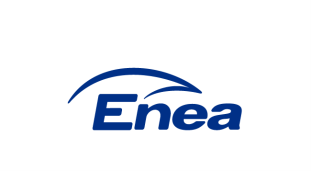 Enea Elektrownia Połaniec S.A.Zawada 26, 28-230 Połaniecjako: ZAMAWIAJĄCYprzedstawia: SIWZ DLA ZAMOWIENIA SEKTOROWEGO W TRYBIE  PRZETARGU NIEOGRANICZONEGONA„Utrzymanie i wykonanie remontów urządzeń cieplno-mechanicznych w Enea Elektrownia Połaniec S.A.w okresie 12 miesięcy ” KATEGORIA DOSTAW/USŁUG/ROBÓT BUDOWLANYCH WG CPVZawada, luty 2020 r.Postępowanie jest prowadzone w trybie przetargu nieograniczonego, zgodnie z przepisami Ustawy z dnia 29 stycznia 2004 roku - Prawo Zamówień Publicznych tj. (Dz. U. z 2019 r. poz. 1843), przepisów wykonawczych wydanych na jej podstawie oraz niniejszej Specyfikacji Istotnych Warunków Zamówienia.(SIWZ) zawiera:Część I. INSTRUKCJA DLA WYKONAWCÓWCzęść II. ZAKRES RZECZOWY I TECHNICZNYCzęść III. WZÓR UMOWYCzęść 1. INSTRUKCJA DLA WYKONAWCÓWRozdział I. DEFINICJERozdział II. WPROWADZENIEEnea Elektrownia Połaniec S.A. z siedzibą w Zawadzie 26, 28–230 Połaniec, zwana dalej również Zamawiającym, zaprasza do złożenia Ofert w postępowaniu pn. „Utrzymanie i wykonanie remontów urządzeń cieplno-mechanicznych w Enea Elektrownia Połaniec S.A. w okresie 12 miesięcy ”   Miejscem realizacji zamówienia jest siedziba Zamawiającego.Niniejsza Specyfikacja Istotnych Warunków Zamówienia (SIWZ) jest zaproszeniem i podstawą do złożenia Ofert.Postępowanie prowadzone jest w trybie przetargu nieograniczonego zgodnie z przepisami art. 134 ust. 1 w zw. z art. 39 i nast. Ustawy jako zamówienie sektorowe, w oparciu o przepisy Ustawy i uregulowania prawne wydane na jej podstawie oraz inne akty prawne.Zamawiający umożliwia, na wniosek Wykonawcy, przeprowadzenie wizji lokalnej, mającej na celu zapoznanie potencjalnych Wykonawców z ogólną topografią Elektrowni, warunkami wykonania prac i specyfiką urządzeń. Przedstawiciele potencjalnych Wykonawców powinni przesłać wypełniony wykaz osób  (zgodnie z załącznikiem Z-1_A Dokumentu Związanego nr 4 do Instrukcji Organizacji Bezpiecznej Pracy - I/DB/B/20/2013) skierowanych do przeprowadzenia wizji lokalnej na adres e-mail: stanislaw.kaminski@enea.pl i jan.koperski@enea.pl z minimum 3 dniowym wyprzedzeniem celem ustalenia szkolenia z zakresu BHP. Załącznik Z-1_A do Dokumentu Związanego nr 4 do Instrukcji Organizacji Bezpiecznej Pracy - I/DB/B/20/2013 dostępny jest na stronie: https://www.enea.pl/pl/grupaenea/o-grupie/spolki-grupy-enea/polaniec/zamowienia/dokumenty-dla-wykonawcow-i-dostawcowOferty będą podlegały analizie i ocenie pod względem spełnienia warunków Ustawy oraz spełnienia wymagań określonych w SIWZ.Zamawiający zakłada zastosowanie w postępowaniu procedury określonej w art. 24 aa Ustawy oraz aukcji elektronicznej. Z Wykonawcą, którego Oferta zostanie zatwierdzona przez uprawnione organy statutowe Zamawiającego, jako Oferta Najkorzystniejsza, zostanie podpisana Umowa na wykonanie zamówienia publicznego. Zmiany postanowień zawartej Umowy w stosunku do treści Oferty mogą zostać dokonane w przypadku zaistnienia okoliczności, o których mowa w Części III SIWZ.W zakresie nieopisanym w niniejszej SIWZ, zapisy dotyczące postępowania lub oferty, stosuje się odpowiednio do postępowania lub ofert złożonych na poszczególne Pakiety w przypadku, gdy Postępowanie jest podzielone na Pakiety.Rozdział III. NUMER POSTĘPOWANIAPostępowanie o udzielenie zamówienia, którego dotyczy niniejszy dokument oznaczone jest numerem NZ/PZP/9/2020.Wykonawcy we wszystkich kontaktach z Zamawiającym powinni powoływać się na powyższy numer.Rozdział IV. OPIS PRZEDMIOTU ZAMÓWIENIAPrzedmiot Zamówienia został zdefiniowany w punkcie 1.7 Części I SIWZ. Przedmiot Zamówienia to „Utrzymanie i wykonanie remontów urządzeń cieplno-mechanicznych w Enea Elektrownia Połaniec S.A. w okresie 12 miesięcy”.Szczegółowy wykaz urządzeń, na których będą wykonywane Prace, podano w  Części II SIWZ wraz z załącznikami.Szczegółowy zakres Przedmiotu Zamówienia oraz warunki jego wykonania zostały określone w Części II SIWZ wraz z załącznikami.Wszyscy pracownicy Wykonawcy wykonujący prace w Przedmiocie Zamówienia zobowiązani są do posiadania stosownych uprawnień i kwalifikacji w odniesieniu do wykonywanych prac. Wymogi w zakresie zatrudnienia na umowę o pracę pracowników Wykonawcy ( podwykonawców) na zasadach art. 29 ust. 3a określa część III SIWZ.Obowiązkiem Wykonawcy jest informowanie swoich: podwykonawców, podmioty trzecie, konsorcjantów oraz wszystkie osoby fizyczne, których dane osobowe będą wykorzystywane o przetwarzaniu ich danych osobowych na potrzeby postępowania przetargowego oraz realizacji umowy o udzielenie niniejszego zamówienia publicznego, a także o fakcie, że odbiorcą tych danych będzie Zamawiający. W sytuacji kiedy dane osobowe nie będą pozyskiwane bezpośrednio od osoby, której dotyczą obowiązkiem Wykonawcy będzie poinformowanie tej osoby. Wykonawca ma realizować niniejszy obowiązek zgodnie z wymogami Rozporządzenia RODO i innymi aktami powszechnie obowiązującego prawa.W ramach przedmiotowego postępowania Zamawiający przewidział/nie przewidział prawa opcji, którego zakres został określony w Części II SIWZ.Rozdział V. SKŁADANIE OFERT CZĘŚCIOWYCH I WARIANTOWYCHZamawiający dopuszcza/nie dopuszcza składanie Ofert częściowych.Zamawiający dopuszcza/nie dopuszcza składania Ofert wariantowych.Rozdział VI. REALIZACJA PRZEDMIOTU ZAMÓWIENIAMiejsce realizacji zamówienia: Enea Elektrownia Połaniec Spółka Akcyjna, Zawada 26, 28-230 Połaniec, Polska.Termin obowiązywania umowy: Umowa obowiązuje w okresie 12 miesięcy od dnia rozpoczęcia realizacji Prac. Termin obowiązywania Umowy został określony w Części III SIWZ.Przedmiot zamówienia będzie realizowany na podstawie Części II SIWZ pt. ZAKRES RZECZOWY I TECHNICZNY. Umowa na wykonanie przedmiotu zamówienia (wg wzoru stanowiącego Część III SIWZ, Część III SIWZ. Część III  SIWZ zostanie przedstawiona Wykonawcy/om do podpisania.Zamawiający przewiduje/nie przewiduje możliwości udzielenia zamówień, o których mowa w art. 67 ust. 1 pkt 6 lub 7 oraz art. 134 ust. 6 Ustawy.Rozdział VII. OPIS WARUNKÓW UDZIAŁU W POSTĘPOWANIU ORAZ OPIS SPOSOBU DOKONYWANIA OCENY SPEŁNIENIA TYCH WARUNKÓWO udzielenie zamówienia mogą ubiegać się Wykonawcy, którzy: nie podlegają wykluczeniu na podstawie art. 24 ust. 1 pkt. 12-23 Ustawy oraz art. 24 ust. 5 pkt 1 i 8 Ustawy.spełniają warunki udziału w postępowaniu w zakresiesytuacji ekonomicznej lub finansowej - Wykonawca spełni warunek jeżeli wykaże, że dla posiada dostęp do środków finansowych lub zdolność kredytową, odpowiednią do wykonania przedmiotowego zamówienia co najmniej: 1.700.000,00 PLN netto. W przypadku Wykonawców wspólnie ubiegających się o udzielenie zamówienia informację może złożyć jeden lub kilka podmiotów łącznie spełniających powyższy warunek.W przypadku, kiedy kwoty będą podane w walucie innej niż PLN, Zamawiający w celu oceny spełnienia warunku dokona ich przeliczenia na PLN według średniego kursu NBP na dzień, w którym opublikowano ogłoszenie o zamówieniu w Dzienniku Urzędowym Unii Europejskiej. Jeżeli w dniu opublikowania ogłoszenia o zamówieniu w Dzienniku Urzędowym Unii Europejskiej Narodowy Bank Polski nie opublikuje tabeli kursów walut, Zamawiający przyjmie kurs przeliczeniowy według ostatniej tabeli kursów NBP, opublikowanej przed dniem publikacji ogłoszenia o zamówieniu w Dzienniku Urzędowym Unii Europejskiej.zdolności technicznej lub zawodowej - Wykonawca spełni warunek jeżeli wykaże, że w okresie ostatnich 3 lat przed upływem terminu składania ofert, a jeżeli okres prowadzenia działalności jest krótszy – w tym okresie, wykonał lub wykonuje co najmniej 1 usługę polegającą na wykonywaniu prac w zakresie usług remontowych na urządzeniach energetycznych, o wartości rocznej co najmniej 3.500.000,00 PLN brutto, w przypadku podmiotów występujących wspólnie, warunek ten podmioty mogą spełniać łącznie,zdolności technicznej lub zawodowej. Wykonawca spełni warunek jeżeli wykaże, że dysponuje osobami, które będą skierowane przez wykonawcę do realizacji zamówienia, w szczególności odpowiedzialne za świadczenie usług lub przedstawili pisemne zobowiązanie innych podmiotów do udostępnienia potencjału ludzkiego tj.:Minimum 2  kontrolerów  jakości wykonujących badania NDT (Non-Destructive Testing – Badania Nieniszczące) spoin w zakresie badań wizualnych, ultradźwuiękowych ,magnetyczno – proszkowych oraz penetracyjnych a także aktualne świadectwo kwalifikacyjne uprawniające do zajmowania się eksploatacją  urządzeń, instalacji i sieci energetycznych na stanowisku eksploatacji (E) i dozoru (D) w zakresie kontrolno pomiarowym urządzeń Grupy 2 pkt 10 w zakresie pkt 1, 2, 3, 4, 6, 7 i 8, lub posiadać kwalifikacje uznane przez właściwy organ zgodnie z ustawą z dnia 22 grudnia 2015 r. o zasadach uznawania kwalifikacji zawodowych nabytych w państwach członkowskich Unii Europejskiej (Dz. U. z 2016 r., poz. 65 z późniejszymi zmianami).Minimum 10 spawaczy z uprawnieniami w zakresie scalania elementów konstrukcyjnych maszyn, urządzeń i instalacji, w tym urządzenia podlegające dozorowi UDT (Urzędowi Dozoru Technicznego) zgodnie z posiadanymi WPS (Welding Procedure Specification) dla materiałów wykorzystywanych w energetyce zawodowej,zdolności technicznej lub zawodowej. Wykonawca spełni warunek jeżeli wykaże, że dysponuje urządzeniami niezbędnymi do realizacji zamówienia, zgodnie z wykazem określonym w Załączniku nr 2 do Części I SIWZZamawiający może, na każdym etapie postępowania, uznać, że Wykonawca nie posiada wymaganych zdolności, jeżeli zaangażowanie zasobów technicznych lub zawodowych Wykonawcy w inne przedsięwzięcia gospodarcze Wykonawcy może mieć negatywny wpływ na realizację zamówienia.Wykonawca może w celu potwierdzenia spełniania warunków, o których mowa w pkt. 7.1.2. niniejszej SIWZ w stosownych sytuacjach oraz w odniesieniu do konkretnego zamówienia, lub jego części, polegać na zdolnościach technicznych lub zawodowych lub sytuacji finansowej lub ekonomicznej innych podmiotów, niezależnie od charakteru prawnego łączących go z nim stosunków prawnych, Zamawiający jednocześnie informuje, iż „stosowna sytuacja”, o której mowa w pkt 7.3 niniejszej SIWZ wystąpi wyłącznie w przypadku kiedy:Wykonawca, który polega na zdolnościach lub sytuacji innych podmiotów udowodni Zamawiającemu, że realizując zamówienie, będzie dysponował niezbędnymi zasobami tych podmiotów, w szczególności przedstawiając zobowiązanie tych podmiotów do oddania mu do dyspozycji niezbędnych zasobów na potrzeby realizacji zamówienia. Zobowiązanie musi wskazywać w szczególności:zakres dostępnych wykonawcy zasobów innego podmiotu,sposób wykorzystania zasobów innego podmiotu, przez wykonawcę, przy wykonywaniu zamówienia publicznego,zakres i okres udziału innego podmiotu przy wykonywaniu zamówienia publicznego,czy podmiot, na zdolnościach którego wykonawca polega w odniesieniu do warunków udziału w postępowaniu dotyczących kwalifikacji zawodowych lub doświadczenia, zrealizuje usługi, których wskazane zdolności dotyczą.Zamawiający oceni, czy udostępniane Wykonawcy przez inne podmioty zdolności techniczne lub zawodowe lub ich sytuacja finansowa lub ekonomiczna, pozwalają na wykazanie przez Wykonawcę spełniania warunków udziału w postępowaniu oraz zbada, czy nie zachodzą wobec tego podmiotu podstawy wykluczenia, o których mowa w art. 24 ust. 1 pkt 13–22 i ust. 5 pkt 1 i 8 Ustawy.W odniesieniu do warunków dotyczących wykształcenia, kwalifikacji zawodowych lub doświadczenia, Wykonawcy mogą polegać na zdolnościach innych podmiotów, jeśli podmioty te zrealizują Usługi, do realizacji których te zdolności są wymagane.Rozdział VIII. PODSTAWY WYKLUCZENIA, O KTÓRYCH MOWA W ART. 24 UST. 5 PKT 1 i 8 USTAWY.Dodatkowo Zamawiający przewiduje/nie przewiduje* wykluczenie Wykonawcy:w stosunku do którego otwarto likwidację, w zatwierdzonym przez sąd układzie w postępowaniu restrukturyzacyjnym jest przewidziane zaspokojenie wierzycieli przez likwidację jego majątku lub sąd zarządził likwidację jego majątku w trybie art. 332 ust. 1 ustawy z dnia 15 maja 2015 r. – Prawo restrukturyzacyjne (Dz. U. z 2019 poz. 243, z późn. zm.) lub którego upadłość ogłoszono, z wyjątkiem Wykonawcy, który po ogłoszeniu upadłości zawarł układ zatwierdzony prawomocnym postanowieniem sądu, jeżeli układ nie przewiduje zaspokojenia wierzycieli przez likwidację majątku upadłego, chyba że sąd zarządził likwidację jego majątku w trybie art. 366 ust. 1 ustawy z dnia 28 lutego 2003 r. – Prawo upadłościowe (Dz. U. z 2019 r. poz. 498, z późn. zm.);który naruszył obowiązki dotyczące płatności podatków, opłat lub składek na ubezpieczenia społeczne lub zdrowotne, co Zamawiający jest w stanie wykazać za pomocą stosownych środków dowodowych, z wyjątkiem przypadku, o którym mowa w art. 24 ust. 1 pkt 15 Ustawy, chyba że Wykonawca dokonał płatności należnych podatków, opłat lub składek na ubezpieczenia społeczne lub zdrowotne wraz z odsetkami lub grzywnami lub zawarł wiążące porozumienie w sprawie spłaty tych należności.Rozdział IX. WYKAZ OŚWIADCZEŃ LUB DOKUMENTÓW, POTWIERDZAJĄCYCH SPEŁNIANIE WARUNKÓW UDZIAŁU W POSTĘPOWANIU ORAZ BRAK PODSTAW WYKLUCZENIA.Dokumenty i oświadczenia wymagane na etapie składania ofertDo oferty każdy Wykonawca musi dołączyć aktualne na dzień składania ofert oświadczenie w postaci jednolitego dokumentu JEDZ (Jednolity Europejski Dokument Zamówienia), którego wzór został opracowany przez Komisję Europejską; stanowiące wstępne potwierdzenie, że wykonawca spełnia warunki udziału w postępowaniu, kryteria selekcji i nie zachodzą wobec niego podstawy do wykluczenia z udziału w postępowaniu; dołączany do oferty/wniosku obligatoryjnie przez wykonawców w każdym trybie udzielania zamówień publicznych). W odniesieniu do kryteriów kwalifikacji Wykonawca ogranicza się do wypełnienia sekcji α (alfa) w części IV formularza zatytułowanej OGÓLNE OŚWIADCZENIE DOTYCZĄCE WSZYSTKICH KRYTERIÓW KWALIFIKACJI. Formę i tryb składania JEDZ określa rozdział XIV SIWZ.W przypadku, gdy Wykonawca będzie polegał na zdolnościach lub sytuacji innych podmiotów, musi udowodnić Zamawiającemu, że realizując zamówienie, będzie dysponował niezbędnymi zasobami tych podmiotów, w szczególności przedstawiając zobowiązanie tych podmiotów do oddania mu do dyspozycji niezbędnych zasobów na potrzeby realizacji zamówienia w formie stanowiącej Załącznik nr 5 do Formularza „Oferta”.”Wykonawca, który zamierza powierzyć wykonanie części zamówienia podwykonawcom, w celu wykazania braku istnienia wobec nich podstaw wykluczenia z udziału w postępowaniu składa oświadczenie, o którym mowa w pkt. 9.1 Części I SIWZ dla każdego podwykonawcy (każdej kategorii podwykonawców).Wykonawca, który powołuje się na zasoby innych podmiotów w celu wykazania braku istnienia wobec nich podstaw wykluczenia oraz spełnienia - w zakresie, w jakim powołuje się na ich zasoby - warunków udziału w postępowaniu, składa także oświadczenie tych podwykonawców w formie jednolitego dokumentu JEDZ, o którym mowa w pkt 9.1 Części I SIWZ oraz zobowiązanie dotyczące tych podmiotów (Załącznik nr 4 do Formularza „Oferta”).Dokumenty i oświadczania wymagane przed udzieleniem zamówieniaZamawiający przed udzieleniem zamówienia wezwie Wykonawcę, którego oferta została najwyżej oceniona, do złożenia w wyznaczonym, nie krótszym niż 10 dni, terminie aktualnych na dzień złożenia następujących oświadczeń lub dokumentów:w celu wykazania braku podstaw do wykluczenia:informację z Krajowego Rejestru Karnego w zakresie określonym w art. 24 ust. 1 pkt 13, 14 i 21  Ustawy, wystawioną nie wcześniej niż 6 miesięcy przed upływem terminu składania ofert;- w przypadku, gdy wykonawca, lub osoba której dotyczy informacja ma odpowiednio siedzibę lub miejsce zamieszkania na terytorium Rzeczypospolitej Polskiej. (W przypadku wykonawcy będącego osobą fizyczną informacja z KRK w zakresie określonym w art. 24 ust. 1 pkt 21). Uwaga: Wykonawca mający siedzibę na terytorium Rzeczypospolitej Polskiej, w odniesieniu do osoby mającej miejsce zamieszkania poza terytorium Rzeczypospolitej Polskiej, której dotyczy dokument wskazany w  pkt  9.5.1.1 składa dokument, o którym mowa w pkt 9.5.1.2. w zakresie określonym w art. 24 ust. 1 pkt 14 i 21 Ustawy. Jeżeli w kraju, w którym miejsce zamieszkania ma osoba, której dokument miał dotyczyć, nie wydaje się takich dokumentów, zastępuje się go dokumentem zawierającym oświadczenie tej osoby złożonym przed notariuszem lub przed organem sądowym, administracyjnym albo organem samorządu zawodowego lub gospodarczego właściwym ze względu na miejsce zamieszkania tej osoby. Informacja lub dokument powinny być wystawione nie wcześniej niż 6 miesięcy przed upływem terminu składania ofert;informację z odpowiedniego rejestru, albo w przypadku braku takiego rejestru, inny równoważny dokument wydany przez właściwy organ sądowy lub administracyjny kraju, w którym wykonawca ma siedzibę lub miejsce zamieszkania lub miejsce zamieszkania ma osoba, której dotyczy informacja albo dokument, w zakresie określonym w art. 24 ust. 1 pkt 13, 14 i 21 Ustawy - w przypadku, gdy wykonawca ma siedzibę lub miejsce zamieszkania poza terytorium Rzeczypospolitej Polskiej, lub osoba której dotyczy informacja lub dokument w zakresie określonym w art. 24 ust. 1 pkt 13, 14 i 21 Ustawy ma miejsce zamieszkania poza terytorium Rzeczypospolitej Polskiej. Natomiast, jeżeli w kraju, w którym wykonawca ma siedzibę lub miejsce zamieszkania lub miejsce zamieszkania ma osoba, której dotyczy żądany dokument, nie wydaje się takich dokumentów, Wykonawca przedstawia dokument zawierający odpowiednio oświadczenie wykonawcy, ze wskazaniem osoby albo osób uprawnionych do jego reprezentacji, lub oświadczenie osoby, której dokument miał dotyczyć, złożone przed notariuszem lub przed organem sądowym, administracyjnym albo organem samorządu zawodowego, gospodarczego właściwym ze względu na siedzibę lub miejsce zamieszkania wykonawcy lub miejsce zamieszkania tej osoby. Informacja lub dokument powinny być wystawione nie wcześniej niż 6 miesięcy przed upływem terminu składania ofert;zaświadczenie właściwego naczelnika urzędu skarbowego potwierdzającego, że Wykonawca nie zalega z opłacaniem podatków, wystawionego nie wcześniej niż 3 miesiące przed upływem terminu składania ofert, lub inny dokument potwierdzający, że Wykonawca zawarł porozumienie z właściwym organem podatkowym w sprawie spłat tych należności wraz z ewentualnymi odsetkami lub grzywnami, w szczególności uzyskał przewidziane prawem zwolnienie, odroczenie lub rozłożenie na raty zaległych płatności lub wstrzymanie w całości wykonania decyzji właściwego organu- - w przypadku, gdy wykonawca ma siedzibę lub miejsce zamieszkania na terytorium Rzeczypospolitej Polskiej;zaświadczenie właściwej terenowej jednostki organizacyjnej Zakładu Ubezpieczeń Społecznych lub Kasy Rolniczego Ubezpieczenia Społecznego albo inny dokument potwierdzający, że Wykonawca nie zalega z opłacaniem składek na ubezpieczenia społeczne lub zdrowotne, wystawione nie wcześniej niż 3 miesiące przed upływem terminu składania ofert, lub inny dokument potwierdzający, że Wykonawca zawarł porozumienie z właściwym organem w sprawie spłat tych należności wraz z ewentualnymi odsetkami lub grzywnami, w szczególności uzyskał przewidziane prawem zwolnienie, odroczenie lub rozłożenie na raty zaległych płatności lub wstrzymanie w całości wykonania decyzji właściwego organu- w przypadku, gdy wykonawca ma siedzibę lub miejsce zamieszkania na terytorium Rzeczypospolitej Polskiej;dokument lub dokumenty wystawione w kraju, w którym wykonawca ma siedzibę lub miejsce zamieszkania, potwierdzające, że nie zalega z opłacaniem podatków, opłat, składek na ubezpieczenie społeczne lub zdrowotne, albo że zawarł porozumienie z właściwym organem w sprawie spłat tych należności wraz z ewentualnymi odsetkami lub grzywnami, w szczególności uzyskał przewidziane prawem zwolnienie, odroczenie lub rozłożenie na raty zaległych płatności lub wstrzymanie w całości wykonania decyzji właściwego organu - w przypadku, gdy wykonawca ma siedzibę lub miejsce zamieszkania poza terytorium Rzeczypospolitej Polskiej. Dokument lub dokumenty powinny być wystawione nie wcześniej niż 3 miesiące przed upływem terminu składania ofert. Natomiast, jeżeli w kraju, w którym wykonawca ma siedzibę lub miejsce zamieszkania, nie wydaje się takich dokumentów, Wykonawca przedstawia dokument zawierający odpowiednio oświadczenie wykonawcy, ze wskazaniem osoby albo osób uprawnionych do jego reprezentacji, lub oświadczenie osoby, której dokument miał dotyczyć, złożone przed notariuszem lub przed organem sądowym, administracyjnym albo organem samorządu zawodowego, gospodarczego właściwym ze względu na siedzibę lub miejsce zamieszkania wykonawcy lub miejsce zamieszkania tej osoby. Informacja lub dokument powinny być wystawione nie wcześniej niż 6 miesięcy przed upływem terminu składania ofert;odpis z właściwego rejestru lub z centralnej ewidencji i informacji o działalności gospodarczej, jeżeli odrębne przepisy wymagają wpisu do rejestru lub ewidencji, w celu potwierdzenia braku podstaw wykluczenia na podstawie art. 24 ust. 5 pkt 1 Ustawy- w przypadku, gdy wykonawca ma siedzibę lub miejsce zamieszkania na terytorium Rzeczypospolitej Polskiej;oświadczenie wykonawcy o braku wydania wobec niego prawomocnego wyroku sądu lub ostatecznej decyzji administracyjnej o zaleganiu z uiszczaniem podatków, opłat lub składek na ubezpieczenia społeczne lub zdrowotne albo - w przypadku wydania takiego wyroku lub decyzji - dokumentów potwierdzających dokonanie płatności tych należności wraz z ewentualnymi odsetkami lub grzywnami lub zawarcie wiążącego porozumienia w sprawie spłat tych należnościdokument lub dokumenty wystawione w kraju, w którym wykonawca ma siedzibę lub miejsce zamieszkania, potwierdzające, że nie otwarto jego likwidacji ani nie ogłoszono jego upadłości - w przypadku, gdy wykonawca ma siedzibę lub miejsce zamieszkania poza terytorium Rzeczypospolitej Polskiej. Dokument lub dokumenty powinny być wystawione nie wcześniej niż 6 miesięcy przed upływem terminu składania ofert. Natomiast, jeżeli w kraju, w którym wykonawca ma siedzibę lub miejsce zamieszkania, nie wydaje się takich dokumentów, Wykonawca przedstawia dokument zawierający odpowiednio oświadczenie wykonawcy, ze wskazaniem osoby albo osób uprawnionych do jego reprezentacji, lub oświadczenie osoby, której dokument miał dotyczyć, złożone przed notariuszem lub przed organem sądowym, administracyjnym albo organem samorządu zawodowego, gospodarczego właściwym ze względu na siedzibę lub miejsce zamieszkania wykonawcy lub miejsce zamieszkania tej osoby. Informacja lub dokument powinny być wystawione nie wcześniej niż 6 miesięcy przed upływem terminu składania ofert;oświadczenie wykonawcy, że  nie zalega z opłacaniem podatków i opłat lokalnych, o których mowa w ustawie z dnia 12 stycznia 1991 r. o podatkach i opłatach lokalnych (Dz. U. z 2016 r. poz. 716);oświadczenie Wykonawcy o braku orzeczenia wobec niego tytułem środka zapobiegawczego zakazu ubiegania się o zamówienia publiczne;dla warunku, o którym mowa w pkt 7.1.2.1. Części I SIWZ:informacje banku lub spółdzielczej kasy oszczędnościowo-kredytowej potwierdzające wysokość posiadanych środków finansowych lub zdolność kredytową Wykonawcy, w okresie nie wcześniejszym niż 1 miesiąc przed upływem terminu składania ofert,;dla warunku, o którym mowa w pkt 7.1.2.2. Części I SIWZ wykazy usług wykonanych przez Wykonawcę, a w przypadku świadczeń okresowych lub ciągłych również wykonywanych, w okresie ostatnich 3 lat przed upływem terminu składania ofert, a jeżeli okres prowadzenia działalności jest krótszy -  w tym okresie, wraz z podaniem ich wartości, przedmiotu, dat wykonania i podmiotów, na rzecz których zostały wykonane, oraz załączeniem dowodów określających czy zostały wykonane lub są wykonywane należycie, przy czym dowodami, o których mowa, są referencje, bądź inne dokumenty wystawione przez podmiot, na rzecz którego usługi/dostawy były wykonywane, a w przypadku świadczeń okresowych lub ciągłych są wykonywane, a jeżeli z uzasadnionej przyczyny o obiektywnym charakterze Wykonawca nie jest w stanie uzyskać tych dokumentów - oświadczenie Wykonawcy; w przypadku świadczeń okresowych lub ciągłych nadal wykonywanych referencje bądź inne dokumenty potwierdzające ich należyte wykonywanie powinny być wydane nie wcześniej niż 3 miesiące przed upływem terminu składania ofert – wykaz opracowuje Wykonawca. W przypadku, kiedy kwoty będą podane w walucie innej niż PLN, Zamawiający w celu oceny spełnienia warunku dokona ich przeliczenia na PLN według średniego kursu NBP na dzień, w którym opublikowano ogłoszenie o zamówieniu w Dzienniku Urzędowym Unii Europejskiej. Jeżeli w dniu opublikowania ogłoszenia o zamówieniu w Dzienniku Urzędowym Unii Europejskiej, Narodowy Bank Polski nie opublikuje tabeli kursów walut, Zamawiający przyjmie kurs przeliczeniowy według ostatniej tabeli kursów NBP, opublikowanej przed dniem publikacji ogłoszenia o zamówieniu w Dzienniku Urzędowym Unii Europejskiej.dla warunku, o którym mowa w pkt 7.1.2.3. Części I SIWZ wykazy osób, które będą uczestniczyć w wykonywaniu zamówienia, w szczególności odpowiedzialnych za świadczenie usług wraz z informacjami na temat ich kwalifikacji zawodowych, doświadczenia i wykształcenia niezbędnego do wykonania zamówienia, a także zakresu wykonywanych przez nich czynności oraz informacji o podstawie do dysponowania tymi osobami - według wzoru stanowiącego Załącznik nr 2 do Części I SIWZ.dla warunku, o którym mowa w pkt 7.1.2.4. Części I SIWZ wykaz narzędzi, wyposażenia Wykonawcy lub urządzeń technicznych dostępnych wykonawcy w celu wykonania zamówienia publicznego wraz z informacją o podstawie do dysponowania tymi zasobami, zgodnie z Załącznikiem nr 3 do Części I SIWZ.Jeżeli jest to niezbędne dla zapewnienia odpowiedniego przebiegu postępowania o udzielenie zamówienia, Zamawiający może na każdym etapie postępowania wezwać Wykonawców do złożenia wszystkich lub niektórych oświadczeń lub dokumentów potwierdzających, że nie podlegają wykluczeniu, spełniają warunki udziału w postępowaniu lub kryteria selekcji, a jeżeli zachodzą uzasadnione podstawy do uznania, że złożone uprzednio oświadczenia lub dokumenty nie są już aktualne, do złożenia aktualnych oświadczeń lub dokumentówWykonawca w terminie 3 dni od dnia zamieszczenia na stronie internetowej informacji, o której mowa w art. 86 ust. 5 Ustawy, przekaże Zamawiającemu oświadczenie o przynależności lub braku przynależności do tej samej grupy kapitałowej, o której mowa w art. 24 ust. 1 pkt 23 Ustawy. Wraz ze złożeniem oświadczenia, Wykonawca może przedstawić dowody, że powiązania z innym Wykonawcą nie prowadzą do zakłócenia konkurencji w postępowaniu o udzielenie zamówienia.W zakresie nieuregulowanym w SIWZ, zastosowanie mają przepisy Rozporządzenia w sprawie dokumentów.Jeżeli Wykonawca nie złoży oświadczenia w formie jednolitego dokumentu JEDZ, o którym mowa w pkt. 9.1 Części I SIWZ, oświadczeń lub dokumentów potwierdzających okoliczności, o których mowa w art. 25 ust. 1 Ustawy, lub innych dokumentów niezbędnych do przeprowadzenia postępowania, oświadczenia lub dokumenty są niekompletne, zawierają błędy lub budzą wskazane przez Zamawiającego wątpliwości, Zamawiający wezwie do ich złożenia, uzupełnienia, poprawienia w terminie przez siebie wskazanym, chyba, że mimo ich złożenia oferta Wykonawcy podlegałaby odrzuceniu albo konieczne byłoby unieważnienie postępowania.Rozdział X. INFORMACJE DLA WYKONAWCÓW WSPÓLNIE UBIEGAJĄCYCH SIĘ O UDZIELENIE ZAMÓWIENIAWykonawcy mogą wspólnie ubiegać się o udzielenie zamówienia w rozumieniu art. 23 Ustawy.Przy złożeniu oferty wspólnej (np. konsorcjum, spółka cywilna) wykonawcy ustanawiają Pełnomocnika do reprezentowania ich w postępowaniu o udzielenie zamówienia albo reprezentowania w postępowaniu i zawarcia umowy w sprawie zamówienia publicznego. Pełnomocnictwo lub pełnomocnictwa winny być dołączone do oferty. Niezłożenie pełnomocnictwa lub pełnomocnictwo wadliwe podlega uzupełnieniu w trybie art. 26 ust. 3a Ustawy.Pełnomocnictwo musi wskazywać pełnomocnika (może to być zarówno jeden z wykonawców wspólnie ubiegających się o udzielenie zamówienia, jak i osoba trzecia). Każdy z wykonawców wspólnie ubiegających się o udzielenie zamówienia musi udzielić pełnomocnictwa, w tym samym zakresie. Wykonawcy wspólnie ubiegający się o udzielenie zamówienia mogą udzielić pełnomocnictwa na jednym dokumencie, wówczas każdy z nich musi złożyć odpowiednie oświadczenie (podpisują osoby upoważnione do reprezentowania wykonawcy).Wykonawca składający ofertę wspólną, nie może złożyć w jednym postępowaniu o udzielenie zamówienia publicznego odrębnej oferty własnej lub drugiej oferty wspólnie z innymi wykonawcami. Wszystkie oferty złożone przez tego wykonawcę Zamawiający odrzuci.Pełnomocnictwo do reprezentowania Wykonawców w Postępowaniu albo pełnomocnictwo do reprezentowania Wykonawców w Postępowaniu i zawarcia Umowy powinno w szczególności zawierać informacje na temat:postępowania którego dotyczy;podmiotów występujących wspólnie;osoby umocowanej;do jakich czynności w Postępowaniu zobligowany jest Pełnomocnik.Wszelka korespondencja Zamawiającego z Wykonawcą będzie odbywała się za pośrednictwem Pełnomocnika, którego dane należy wpisać w Formularzu „Oferta”.W przypadku wspólnego ubiegania się o zamówienie przez Wykonawców, jednolity dokument (JEDZ) składa każdy z Wykonawców wspólnie ubiegających się o zamówienie. Dokumenty te potwierdzają spełnianie warunków udziału w postępowaniu lub kryteriów selekcji oraz brak podstaw wykluczenia w zakresie, w którym każdy z Wykonawców wykazuje spełnianie warunków udziału w postępowaniu lub kryteriów selekcji oraz brak podstaw wykluczenia.W przypadku wspólnego ubiegania się o zamówienie przez Wykonawców należy odrębnie udokumentować, czy należy lub nie należy do grupy kapitałowej, o której mowa w art. 24 ust. 1 pkt 23 Ustawy - w związku z czym Wykonawcy powinni złożyć samodzielnie oświadczenie, wymienione w pkt. 9.6 niniejszej SIWZ, w terminie 3 dni od dnia zamieszczenia na stronie internetowej Zamawiającego informacji, o której mowa w art. 86 ust. 5 Ustawy. Do oceny spełniania warunków art. 22 ust. 1b Ustawy przyjmuje się zsumowane zasoby finansowe, ekonomiczne i techniczne wszystkich podmiotów wspólnie ubiegających się o udzielenie zamówienia publicznego.W przypadku wyboru oferty Wykonawców występujących wspólnie, przed zawarciem Umowy Zamawiający może zażądać umowy regulującej współpracę tych Wykonawców.Wykonawcy ubiegający się wspólnie o udzielenie zamówienia publicznego ponoszą solidarną odpowiedzialność za wykonanie umowy i wniesienie zabezpieczenia należytego wykonania umowy - dla Zamawiającego nie są wiążące w tym zakresie wzajemne uregulowania umowne (np. umowa konsorcjum lub spółki cywilnej) pomiędzy wykonawcami. Zamawiający może żądać wykonania zamówienia w całości od któregokolwiek z Wykonawców, od kilku lub od wszystkich łącznie, niezależnie od postanowień umowy wewnętrznej (np. umowy konsorcjum lub spółki cywilnej) zawartej przez wykonawców.Zamawiający zastrzega solidarność wierzycieli w rozumieniu art. 367 i nast. KC w przypadku regulowania swych zobowiązań z tytułu należności przysługujących Wykonawcom wspólnie ubiegającym się o udzielenie zamówienia tytułem wynagrodzenia za realizację przedmiotu zamówienia - dla Zamawiającego nie są wiążące w tym zakresie wzajemne uregulowania umowne (np. umowa konsorcjum lub spółki cywilnej) pomiędzy Wykonawcami.Oferta składana w ramach działalności gospodarczej prowadzonej w oparciu o umowę spółki cywilnej stanowi ofertę wspólną. Ofertę taką podpisują wszyscy wspólnicy spółki, bądź do oferty należy dołączyć odpowiednie pełnomocnictwo(a) udzielone przez wszystkich wspólników dla jednego ze wspólników lub dla osoby trzeciej, upoważniające osobę umocowaną do działania w imieniu i na rzecz wszystkich wspólników spółki w zakresie, o którym mowa powyżej. Jeżeli upoważnienie do złożenia oferty wspólnej wynika z umowy spółki cywilnej, to do oferty zamiast pełnomocnictwa można załączyć tę umowę.Rozdział XI. RYZYKO NIESPEŁNIENIA WYMAGAŃ SIWZZamawiający oczekuje, że Wykonawca zapozna się dokładnie z zawartością wszystkich dokumentów składających się na SIWZ (Część I, Część II, Część III). Ryzyko niespełnienia przez Wykonawcę wymagań SIWZ i Ustawy w Ofercie ponosi wyłącznie Wykonawca.SIWZ należy odczytywać wraz z ewentualnymi zmianami wnoszonymi przez Zamawiającego zgodnie z Rozdziałem XII niniejszej Części l SIWZ.Dokumenty zawarte w SIWZ mogą być wykorzystane przez Wykonawców jedynie zgodnie z ich przeznaczeniem, tj. w celu przygotowania Ofert. Wykonawca ponosi odpowiedzialność w tym zakresie za swoich Podwykonawców, jak za własne działania.Rozdział XII. ZMIANY SIWZW uzasadnionych przypadkach Zamawiający może przed upływem terminu składania ofert zmienić treść specyfikacji istotnych warunków zamówienia. Dokonaną zmianę treści specyfikacji Zamawiający udostępnia na stronie internetowej, chyba że specyfikacja nie podlega udostępnieniu na stronie internetowej. Jeżeli w postępowaniu prowadzonym w trybie przetargu nieograniczonego zmiana treści specyfikacji istotnych warunków zamówienia prowadzi do zmiany treści ogłoszenia o zamówieniu, Zamawiający przekazuje Urzędowi Publikacji Unii Europejskiej ogłoszenie dodatkowych informacji, informacji o niekompletnej procedurze lub sprostowania, drogą elektroniczną, zgodnie z formą i procedurami wskazanymi na stronie internetowej określonej w dyrektywie.Jeżeli w wyniku zmiany treści specyfikacji istotnych warunków zamówienia nieprowadzącej do zmiany treści ogłoszenia o zamówieniu jest niezbędny dodatkowy czas na wprowadzenie zmian w ofertach, Zamawiający przedłuża termin składania ofert i informuje o tym Wykonawców, którym przekazano specyfikację istotnych warunków zamówienia, oraz zamieszcza informację na stronie internetowej, jeżeli specyfikacja istotnych warunków zamówienia jest udostępniana na tej stronie.W przypadku dokonywania zmiany treści ogłoszenia o zamówieniu opublikowanego w Dzienniku Urzędowym Unii Europejskiej, Zamawiający przedłuża termin składania ofert o czas niezbędny do wprowadzenia zmian we wnioskach lub ofertach, jeżeli jest to konieczne.Jeżeli zmiana, o której mowa w pkt 12.4, jest istotna, w szczególności dotyczy określenia przedmiotu, wielkości lub zakresu zamówienia, kryteriów oceny ofert, warunków udziału w postępowaniu lub sposobu oceny ich spełniania, Zamawiający przedłuża termin  składania ofert o czas niezbędny na wprowadzenie zmian w ofertach, z tym że w postępowaniach, których wartość jest równa lub przekracza kwoty określone w przepisach wydanych na podstawie art. 11 ust. 8 Ustawy, termin składania ofert nie może być krótszy niż 15 dni od dnia przekazania zmiany ogłoszenia Urzędowi Publikacji Unii Europejskiej - w trybie przetargu nieograniczonego.Zamawiający niezwłocznie po zamieszczeniu zmiany treści ogłoszenia o zamówieniu i jej przekazaniu Urzędowi Publikacji Unii Europejskiej zamieszcza informację o zmianach na stronie internetowej.Wszelkie zmiany treści specyfikacji istotnych warunków zamówienia są wiążące dla Wykonawców.Rozdział XIII. ZMIANA I WYCOFANIE OFERTW Zmiana i wycofanie oferty następuje zgodnie z zapisami pkt. 18.13 – 18.15 Części I SIWZ.Rozdział XIV. INFORMACJA O SPOSOBIE POROZUMIEWANIA SIĘ ZAMAWIAJĄCEGO Z WYKONAWCAMI ORAZ PRZEKAZYWANIA OŚWIADCZEŃ I DOKUMENTÓW, A TAKŻE WSKAZANIE OSÓB UPRAWNIONYCH DO POROZUMIEWANIA SIĘPostępowanie prowadzone jest w języku polskim na elektronicznej Platformie Zakupowej pod adresem https://aukcje.enea-polaniec.pl/ (dalej jako Platforma Zakupowa, „Platforma” 
lub System) i pod nazwą postępowania: „Utrzymanie i wykonanie remontów urządzeń cieplno-mechanicznych w Enea Elektrownia Połaniec S.A.w okresie 12 miesięcy ” W zakładce „Załączniki” przedmiotowego postępowania dostępna jest dokumentacja postępowania. Pobranie dokumentu następuje po kliknięciu na wybrany załącznik 
i wciśnięciu polecenia „Pobierz”. W celu pobrania kilku wybranych lub wszystkich załączników jednocześnie należy wybrać polecenie „Pobierz paczkę”, lub odpowiednio „Pobierz wszystkie załączniki organizatora”.Wykonawca przystępując do postępowania o udzielenie zamówienia publicznego, 
tj. bezpłatnie rejestrując się lub logując, w przypadku posiadania konta w Platformie Zakupowej, akceptuje warunki korzystania z Platformy, określone w Regulaminie zamieszczonym na stronie internetowej https://aukcje.enea-polaniec.pl/  oraz uznaje go za wiążący. Zamawiający określa instrukcję korzystania z Platformy Zakupowej w niniejszym postępowaniu, tj.:W zakładce „Postępowania”, dalej „Lista postępowań otwartych” Wykonawca wybiera niniejsze postępowanie oraz korzystając z polecenia „Zgłoś się do udziału 
w postępowaniu” przechodzi odpowiednio do Formularza rejestracyjnego 
- w przypadku, kiedy Wykonawca nie posiada konta na Platformie lub panelu logowania użytkownika do Systemu;Po wypełnieniu formularza rejestracyjnego, i akceptacji rejestracji przez administratora systemu Wykonawca otrzymuje e-maila z hasłem dostępowym informującego, że może dokonać pierwszego logowania do Platformy;Zgłoszenie do postępowania wymaga zalogowania Wykonawcy do systemu. 
Po wprowadzeniu danych użytkownika tj. adresu e-mail oraz hasła zgłoszenie jest automatycznie akceptowane przez System;Wykonawca składa Ofertę poprzez dodanie w zakładce „Załączniki” dokumentów (załączników) określonych w SIWZ i podpisanych kwalifikowanym podpisem elektronicznym poprzez wybranie polecenia „Dodaj załącznik” i wybranie docelowego pliku, który ma zostać wczytany; Wykonawca opisuje załącznik nazwą umożliwiającą jego identyfikację. W przypadku zastrzeżenia tajemnicy przedsiębiorstwa w treści dokumentu, Wykonawca zaznacza polecenie „Załącznik stanowiący tajemnicę przedsiębiorstwa”. Wczytanie załącznika następuje poprzez polecenie „Zapisz”. Potwierdzeniem prawidłowo złożonej Oferty jest komunikat systemowy „Plik został wczytany”. Dodatkowo zamawiający, może wymagać wypełnienia zakładki „Oferta”, gdzie wykonawca wpisuje wartość na zdefiniowane kryteria. Wpisana wartość oferty również jest szyfrowana.Po zapisaniu, plik jest widoczny w systemie jako zaszyfrowany. Jeśli Wykonawca zamieścił niewłaściwy plik może go usunąć zaznaczając plik i klikając polecenie „Usuń”.Wykonawca składa Ofertę w formie zaszyfrowanej, dlatego też Oferty nie są widoczne do momentu odszyfrowania ofert przez Zamawiającego, który następuje po terminie otwarcia;Wykonawca może także samodzielnie wycofać złożoną przez siebie Ofertę. 
W tym celu w zakładce „Załączniki” należy skorzystać z polecenia „Usuń”, zaznaczając uprzednio wybrany przez siebie plik z Ofertą.Zamawiający, zgodnie z § 4 Rozporządzenia dot. elektronizacji określa dopuszczalny format kwalifikowanego podpisu elektronicznego jako:Dokumenty w formacie „.pdf” należy podpisywać tylko i wyłącznie formatem PAdES;Zamawiający dopuszcza podpisanie dokumentów w formacie innym niż „.pdf”, 
wtedy należy użyć formatu XAdES. Stosując format XAdES możemy wybrać dwa typy podpisu: wewnętrzny lub zewnętrzny. W przypadku podpisu wewnętrznego, plik podpisu będzie zawierał również treść podpisywanego dokumentu, natomiast w przypadku podpisu zewnętrznego, plik podpisu będzie zawierał tylko informacje o podpisie, Wykonawca wówczas zobowiązany jest dołączyć w postępowaniu oryginał dokumentu wraz z podpisanym plikiem.Zamawiający wymaga, aby kwalifikowany podpis elektroniczny został złożony zgodnie z wymogami określonymi w art.  137 ustawy z dn. 5 września 2016 r. o usługach zaufania oraz identyfikacji elektronicznej.Zamawiający, zgodnie z § 3 ust. 3 Rozporządzenia dot. elektronizacji określa niezbędne wymagania sprzętowo – aplikacyjne umożliwiające pracę na Platformie Zakupowej, tj.:stały dostęp do sieci Internet o gwarantowanej przepustowości nie mniejszej 
niż 512 kb/s; komputer klasy PC lub MAC, o następującej konfiguracji: pamięć min 2GB Ram, procesor Intel IV 2GHZ lub lepszy, jeden z systemów operacyjnych - MS Windows 7, Mac Os x 10.4, Linux, lub ich nowsze wersje;zainstalowana dowolna przeglądarka internetowa; w przypadku Internet Explorer minimalnie wersja 10.0.; włączona obsługa JavaScript;zainstalowany program Acrobat Reader lub inny umożliwiający obsługę formatów .pdf.Zamawiający, zgodnie z § 3 ust. 3 Rozporządzenia dot. elektronizacji określa dopuszczalne formaty przesyłanych danych, tj. plików o wielkości do 50 MB w formatach: .pdf.Zamawiający, zgodnie z § 3 ust. 3 Rozporządzenia dot. elektronizacji określa informacje na temat kodowania i czasu odbioru danych, tj.:Plik załączony przez Wykonawcę na Platformie Zakupowej i zapisany, nie jest widoczny dla Zamawiającego, gdyż jest w systemie jako zaszyfrowany. Możliwość otworzenia pliku dostępna jest dopiero po odszyfrowaniu przez Zamawiającego 
po upływie terminu składania ofert;Oznaczenie czasu odbioru danych przez Platformę stanowi przypiętą 
do dokumentu elektronicznego datę oraz dokładny czas (hh:mm:ss), znajdującą 
się po lewej stronie dokumentu w kolumnie „Data przesłania”.Komunikacja między Zamawiającym a Wykonawcami, w tym wszelkie oświadczenia, wnioski, zawiadomienia oraz informacje, przekazywane są w formie elektronicznej 
za pośrednictwem Platformy w zakładce „Pytania / Informacje”. Za datę wpływu oświadczeń, wniosków, zawiadomień oraz informacji przyjmuje się ich datę wczytania 
do Systemu.Jeżeli Zamawiający lub Wykonawca przekazują oświadczenia, wnioski, zawiadomienia przy użyciu środków komunikacji elektronicznej w rozumieniu ustawy z dnia 18 lipca 2002 r. o świadczeniu usług drogą elektroniczną, każda ze stron na żądanie drugiej strony niezwłocznie potwierdza fakt ich otrzymania.Wykonawca może zwrócić się do Zamawiającego o wyjaśnienie treści Specyfikacji istotnych warunków zamówienia (SIWZ). Wniosek należy przesłać za pośrednictwem Platformy w zakładce „Pytania/ Informacje” poprzez polecenie „Dodaj pytanie / komentarz”.Zamawiający udzieli wyjaśnień niezwłocznie, jednak nie później niż na 6 dni przed upływem terminu składania ofert, pod warunkiem, że wniosek o wyjaśnienie treści SIWZ wpłynął do Zamawiającego nie później niż do końca dnia, w którym upływa połowa wyznaczonego terminu składania ofert. Jeżeli wniosek o wyjaśnienie treści SIWZ wpłynie po upływie terminu, o którym mowa powyżej, lub dotyczy udzielonych wyjaśnień, Zamawiający może udzielić wyjaśnień albo pozostawić wniosek bez rozpoznania. Przedłużenie terminu składania ofert nie wpływa na bieg terminu składania wniosku o wyjaśnienie treści SIWZ.Treść pytań (bez ujawnienia źródła) wraz z wyjaśnieniami bądź informacje o dokonaniu modyfikacji SIWZ, Zamawiający przekaże Wykonawcom za pośrednictwem Platformy Zakupowej. W przypadku rozbieżności pomiędzy treścią SIWZ, a treścią udzielonych wyjaśnień i zmian, jako obowiązującą należy przyjąć treść informacji zwierającej późniejsze oświadczenie Zamawiającego.Postępowanie prowadzone jest w języku polskim, w związku z czym wszelka Korespondencja składana w trakcie postępowania między Zamawiającym a Wykonawcami musi być sporządzona w języku polskim. Dokumenty sporządzone w języku obcym muszą być składane wraz z tłumaczeniem na język polski. Nie udziela się żadnych ustnych lub telefonicznych informacji, wyjaśnień czy odpowiedzi na pytania kierowane do Zamawiającego.Osobą działającą w imieniu Zamawiającego, uprawnioną do kontaktów z Wykonawcami w zakresie udzielania informacji dotyczących zapisów SIWZ jest: Daniel Kabata +48 (15) 865-69-85, email: daniel.kabata@enea.pl w godzinach od 8:00 do 14:00 w dni robocze. W przypadku nieobecności osoby wskazanej powyżej, osobą działającą w imieniu Zamawiającego, uprawnioną do kontaktów z Wykonawcami w zakresie udzielania informacji dotyczących zapisów SIWZ jest:Jarosław Szczepaniak +48(15) 865-6280, email: szczepaniak.jaroslaw@enea.pl w godzinach od 8:00 do 14:00 w dni robocze..Rozdział XV. WYMAGANIA DOTYCZĄCE WADIUMZapisy niniejszej Specyfikacji Istotnych Warunków Zamówienia dotyczące wadium, stosuje się odpowiednio do wadium dotyczącego poszczególnych części zamówienia.Wykonawcy składający Oferty przed upływem terminu składania ofert muszą wnieść wadium w wysokości 250.000,00 PLN (słownie: dwieście pięćdziesiąt tysięcy zł. 00/100) Wykonawca może wnieść wadium w formach określonych w art. 45 ust. 6 Ustawy.Wadium wniesione w pieniądzu Zamawiający przechowuje na rachunku bankowym. Wpłaty pieniężne należy dokonywać na konto PKO BP: 41 1020 1026 0000 1102 0296 1845.Za wadium skutecznie wniesione przelewem na wyżej wskazany rachunek bankowy, Zamawiający uznaje wadium, które najpóźniej przed upływem terminu składania ofert będzie znajdować się na rachunku Zamawiającego. Zamawiający stwierdzi wniesienie wadium na podstawie informacji banku prowadzącego w/w rachunek.W przypadku wadium wnoszonego przelewem na wyżej wskazany rachunek bankowy, w tytule przelewu należy wskazać: „Wadium w postępowaniu nr NZ/PZP/9/2020”.W przypadku, gdy wadium zostanie wniesione przelewem Wykonawca dołącza do oferty oryginał bądź kserokopię przelewu. W pozostałych przypadkach (bezgotówkowe formy wniesienia wadium) wymagane jest dołączenie do oferty dokumentu wystawionego na rzecz Zamawiającego (Załącznik nr 6 do Formularza „Oferta").Wadium wnoszone w innych, dopuszczonych przez Zamawiającego formach, Wykonawca składa w formie elektronicznej za pośrednictwem Platformy zakupowej https://aukcje.enea-polaniec.pl/ , (dalej jako „Platforma Zakupowa”, „Platforma” lub System) -  Zamawiający wymaga złożenia dokumentu na zasadach określonych w Rozdziale XIV. INFORMACJA O SPOSOBIE POROZUMIEWANIA SIĘ ZAMAWIAJĄCEGO Z WYKONAWCAMI ORAZ PRZEKAZYWANIA OŚWIADCZEŃ I DOKUMENTÓW, A TAKŻE WSKAZANIE OSÓB UPRAWNIONYCH DO POROZUMIEWANIA SIĘ– z zastrzeżeniem, iż będzie on podpisany kwalifikowanym podpisem elektronicznym przez Gwaranta tj. wystawcę gwarancji/poręczenia.Wadium musi być wniesione najpóźniej do wyznaczonego terminu składania ofert, określonego w paragrafie niniejszej Specyfikacji zatytułowanym „18. Rozdział XVIII. OPIS SPOSOBU PRZYGOTOWANIA OFERTY.W przypadku wniesienia wadium w formie innej niż w pieniądzu – dokumenty potwierdzające wniesienie wadium powinny zostać załączone do oferty w postaci elektronicznej przez załączenie na Platformie Zakupowej oryginału dokumentu wadialnego tj. opatrzonego kwalifikowanym podpisem elektronicznym osób upoważnionych do jego wystawienia (wystawców dokumentu).Gwarancja bankowa lub ubezpieczeniowa, stanowiąca formę wniesienia wadium, winna spełniać co najmniej następujące wymogi (pod rygorem wykluczenia wykonawcy):ustalać beneficjenta gwarancji, tj. Enea Połaniec S.A., Zawada 26, 28-230 Połaniec,określać kwotę gwarantowaną w PLN (ustaloną w SIWZ),określać termin ważności (wynikający z SIWZ),określać przedmiot gwarancji (wynikający z SIWZ),być gwarancją nieodwoływalną, bezwarunkową, płatną na każde żądanie Zamawiającego bez badania zasadności żądania.Jeżeli wadium wniesiono w pieniądzu, Zamawiający zwraca je wraz z odsetkami wynikającymi z umowy rachunku bankowego, na którym było ono przechowywane, pomniejszone o koszty prowadzenia rachunku oraz prowizji bankowej za przelew pieniędzy na rachunek Wykonawcy.Zamawiający zwraca wadium wszystkim Wykonawcom niezwłocznie po wyborze oferty najkorzystniejszej lub unieważnieniu postępowania, z wyjątkiem Wykonawcy, którego oferta została wybrana, jako najkorzystniejsza z zastrzeżeniem 46 ust. 4a Ustawy.Wykonawcy, którego oferta została wybrana jako najkorzystniejsza, Zamawiający zwraca wadium niezwłocznie po zawarciu umowy w sprawie zamówienia publicznego oraz wniesieniu zabezpieczenia należytego wykonania umowy, jeżeli jego wniesienia żądano.Zamawiający zwraca niezwłocznie wadium, na wniosek Wykonawcy, który wycofał ofertę przed upływem terminu składania ofert. Zamawiający zatrzymuje wadium wraz z odsetkami, jeżeli Wykonawca, którego Oferta została wybrana:odmówił podpisania umowy w sprawie zamówienia publicznego na warunkach określonych w ofercie;nie wniósł wymaganego zabezpieczenia należytego wykonania umowy;zawarcie umowy w sprawie zamówienia publicznego stało się niemożliwe z przyczyn leżących po stronie Wykonawcy.Zamawiający zatrzymuje wadium wraz z odsetkami, jeżeli Wykonawca w odpowiedzi na wezwanie, o którym mowa w art. 26 ust. 3 i 3a Ustawy, z przyczyn leżących po jego stronie, nie złożył oświadczeń lub dokumentów potwierdzających okoliczności, o których mowa w art. 25 ust. 1 Ustawy, oświadczenia, o którym mowa w art. 25a ust. 1 Ustawy, pełnomocnictw lub nie wyraził zgody na poprawienie omyłki, o której mowa w art. 87 ust. 2 pkt 3 Ustawy, co spowodowało brak możliwości wybrania oferty złożonej przez Wykonawcę jako najkorzystniejszej. Zamawiający żąda ponownego wniesienia wadium przez Wykonawcę, któremu zwrócono wadium na podstawie art. 46 ust. 1 Ustawy, jeżeli w wyniku rozstrzygnięcia odwołania jego oferta została wybrana, jako najkorzystniejsza. Wykonawca wnosi wadium w terminie określonym przez Zamawiającego.Rozdział XVI. TERMIN ZWIĄZANIA OFERTĄWykonawca jest związany Ofertą przez 60 dni, a bieg tego terminu rozpoczyna się wraz z upływem terminu składania Ofert, określonego w punkcie 19.1.1 Części I SIWZ.Wykonawca samodzielnie lub na wniosek Zamawiającego może przedłużyć termin związania ofertą, z tym, że Zamawiający może tylko raz, co najmniej na 3 dni przed upływem terminu związania ofertą, zwrócić się do Wykonawców o wyrażenie zgody na przedłużenie tego terminu o oznaczony okres, nie dłuższy jednak niż 60 dni.Odmowa wyrażenia zgody, o której mowa w punkcie 16.2, nie powoduje utraty wadium.Przedłużenie terminu związania ofertą jest dopuszczalne tylko z jednoczesnym przedłużeniem okresu ważności wadium albo, jeżeli nie jest to możliwe, z wniesieniem nowego wadium na przedłużony okres związania ofertą. Jeżeli przedłużenie terminu związania ofertą dokonywane jest po wyborze oferty najkorzystniejszej, obowiązek wniesienia nowego wadium lub jego przedłużenia dotyczy jedynie Wykonawcy, którego oferta została wybrana jako najkorzystniejsza.W przypadku wniesienia odwołania po upływie terminu składania Ofert bieg terminu związania Ofertą ulega zawieszeniu do czasu ogłoszenia przez Krajową Izbę Odwoławczą orzeczenia.Rozdział XVII. KOSZT PRZYGOTOWANIA OFERTYWykonawca przygotuje Ofertę na swój wyłączny koszt.Wszelkie inne koszty związane z uczestnictwem Wykonawcy w niniejszym przetargu, aż do podpisania Umowy, są ponoszone przez Wykonawcę.Rozdział XVIII. OPIS SPOSOBU PRZYGOTOWANIA OFERTYWykonawcy zobowiązani są zapoznać się dokładnie z informacjami zawartymi w SIWZ  i przygotować Ofertę zgodnie z wymaganiami określonymi w tym dokumencie. Zamawiający informuje, że dokona badania i oceny ofert i towarzyszących im załączników wyłącznie w zakresie wynikającym z treści Ustawy oraz w zakresie określonym w SIWZ.Wykonawcy ponoszą wszelkie koszty własne związane z przygotowaniem i złożeniem Oferty, niezależnie od wyniku postępowania. Zamawiający w żadnym przypadku nie odpowiada za koszty poniesione przez Wykonawców w związku z przygotowaniem 
i złożeniem Oferty, w tym zwrotu kosztów poniesionych z tytułu nabycia kwalifikowanego podpisu elektronicznego. Wykonawcy zobowiązują się nie podnosić jakichkolwiek roszczeń 
z tego tytułu względem Zamawiającego, z zastrzeżeniem art. 93 ust. 4 Ustawy. Wykonawca składa ofertę za pośrednictwem Platformy Zakupowej pod adresem: https://aukcje.enea-polaniec.pl/ Oferta powinna być sporządzona w języku polskim, z zachowaniem formy elektronicznej pod rygorem nieważności i podpisana kwalifikowanym podpisem elektronicznym i załączona w zakładce Załączniki.Wykonawca może złożyć jedną ofertę. Złożenie więcej niż jednej Oferty spowoduje odrzucenie wszystkich Ofert złożonych przez Wykonawcę.Korzystanie z Platformy Zakupowej przez Wykonawcę jest bezpłatne.Zgodnie z art. 8 ust. 3 Ustawy, nie ujawnia się informacji stanowiących tajemnicę przedsiębiorstwa, w rozumieniu przepisów o zwalczaniu nieuczciwej konkurencji, jeżeli Wykonawca, nie później niż w terminie składania ofert, w sposób niebudzący wątpliwości zastrzegł, że nie mogą być one udostępniane oraz wykazał, załączając stosowne wyjaśnienia, iż zastrzeżone informacje stanowią tajemnicę przedsiębiorstwa.Uwaga: Wszelkie informacje stanowiące tajemnicę przedsiębiorstwa w rozumieniu ustawy z dnia 
16 kwietnia 1993 r. o zwalczaniu nieuczciwej konkurencji (Dz. U. z 2019 r. poz. 1010 
ze zm.), które Wykonawca pragnie zastrzec jako tajemnicę przedsiębiorstwa, powinny zostać załączone na Platformie Zakupowej w osobnym pliku wraz z jednoczesnym zaznaczeniem polecenia „Załącznik stanowiący tajemnicę przedsiębiorstwa”. Wczytanie załącznika następuje poprzez polecenie „Zapisz”. Wykonawca nie może zastrzec informacji, o których mowa w art. 86 ust. 4 Ustawy.Oświadczenia, o których mowa w Rozporządzeniu w sprawie dokumentów, składane przez Wykonawcę i inne podmioty, na zdolnościach lub sytuacji których polega Wykonawca na zasadach określonych w art. 22a Ustawy oraz przez podwykonawców, należy wczytać na Platformie Zakupowej jako załączniki, opatrzone kwalifikowanym podpisem elektronicznym, zgodnie z Instrukcją korzystania z Platformy zawartą w Rozdziale XIV. INFORMACJA O SPOSOBIE POROZUMIEWANIA SIĘ ZAMAWIAJĄCEGO Z WYKONAWCAMI ORAZ PRZEKAZYWANIA OŚWIADCZEŃ I DOKUMENTÓW, A TAKŻE WSKAZANIE OSÓB UPRAWNIONYCH DO POROZUMIEWANIA SIĘ.Dokumenty, o których mowa w Rozporządzeniu w sprawie dokumentów, inne niż oświadczenia, składane przez Wykonawcę i inne podmioty, na zdolnościach lub sytuacji których polega Wykonawca na zasadach określonych w art. 22a Ustawy oraz przez podwykonawców, należy wczytać na Platformie Zakupowej jako załączniki, opatrzone kwalifikowanym podpisem elektronicznym, zgodnie z Instrukcją korzystania z Platformy zawartą w Rozdziale XIV. INFORMACJA O SPOSOBIE POROZUMIEWANIA SIĘ ZAMAWIAJĄCEGO Z WYKONAWCAMI ORAZ PRZEKAZYWANIA OŚWIADCZEŃ I DOKUMENTÓW, A TAKŻE WSKAZANIE OSÓB UPRAWNIONYCH DO POROZUMIEWANIA SIĘ , należy wczytać na Platformie w sekcji załączniki, opatrzone kwalifikowanym podpisem elektronicznym, lub kopii poświadczonej za zgodność z oryginałem (zip). W przypadku przekazywania przez Wykonawcę dokumentu elektronicznego w formacie poddającym dane kompresji, opatrzenie pliku zawierającego skompresowane dane kwalifikowanym podpisem elektronicznym jest równoznaczne z poświadczeniem przez Wykonawcę za zgodność z oryginałem wszystkich elektronicznych kopii dokumentów zawartych w tym pliku, z wyjątkiem kopii poświadczonych odpowiednio przez innego Wykonawcę ubiegającego się wspólnie z nim 
o udzielenie zamówienia, przez podmiot, na którego zdolnościach lub sytuacji polega Wykonawca, albo przez podwykonawcę.Poświadczenie za zgodność z oryginałem następuje w formie elektronicznej.Dokumenty sporządzone w języku obcym są składane wraz z tłumaczeniem na język polski.Wykonawca zobowiązany jest załączyć na Platformie Zakupowej następujące dokumenty podpisane Kwalifikowanym podpisem elektronicznym:1) Formularz Ofertowy - sporządzony i wypełniony według wzoru stanowiącego Załącznik Nr ….. do Części I SIWZ;2) dokument JEDZ;3) Zobowiązanie podmiotu trzeciego lub inny dowód, potwierdzający oddanie Wykonawcy do dyspozycji niezbędnych zasobów na potrzeby realizacji zamówienia - w przypadku Wykonawcy, który polega na zdolnościach lub sytuacji innych podmiotów, przygotowane zgodnie ze wzorem podanym w Załączniku Nr 4 do Formularza OFERTA, podpisane Kwalifikowanym podpisem elektronicznym;4) dowód/dowody wniesienia wadium;5) Pełnomocnictwo lub inne dokumenty, opatrzone Kwalifikowanym podpisem elektronicznym, z których wynika prawo do podpisania oraz do podpisania innych dokumentów składanych wraz z ofertą, chyba że Zamawiający może je uzyskać 
w szczególności za pomocą bezpłatnych i ogólnodostępnych baz danych, w szczególności rejestrów publicznych w rozumieniu ustawy z dnia 17 lutego 2005 r. o informatyzacji działalności podmiotów realizujących zadania publiczne (Dz. U. z 2019 poz. 700 ze zm.);6) Pełnomocnictwo do reprezentowania wszystkich Wykonawców wspólnie ubiegających się o udzielenie zamówienia, ewentualnie umowa o współdziałaniu, z której będzie wynikać przedmiotowe pełnomocnictwo, podpisane Kwalifikowanym podpisem elektronicznym. Pełnomocnik może być ustanowiony do reprezentowania Wykonawców 
w postępowaniu albo do reprezentowania w postępowaniu i zawarcia umowy, stosownie 
do art. 23 ust. 2 Ustawy;7) Formularz/-e rzeczowo finansowe.Wykonawca, za pośrednictwem Platformy Zakupowej może przed upływem terminu 
do składania ofert zmienić lub wycofać Ofertę.Wykonawca za pośrednictwem Platformy może samodzielnie usunąć wczytany przez siebie Ofertę (załącznik/załączniki). W tym celu w zakładce „Załączniki” Wykonawca korzysta 
z polecenia „Usuń” po wybraniu odpowiedniego załącznika/ów.Wykonawca po upływie terminu do składania ofert nie może skutecznie dokonać zmiany ani wycofać złożonej oferty (załączników).Każdy Wykonawca może przedstawić tylko jedną Ofertę. Treść Oferty musi odpowiadać SIWZ. Zamawiający dokonuje wyboru Oferty najkorzystniejszej, która spełnia wszystkie warunki zawarte w SIWZ, w oparciu o kryteria oceny ofert.Zamawiający żąda wskazania przez Wykonawcę części zamówienia, których wykonanie zamierza powierzyć podwykonawcom wraz z podaniem nazw firm podwykonawców.Informacje zawarte w Ofercie, które stanowią tajemnicę przedsiębiorstwa, w rozumieniu przepisów ustawy o zwalczaniu nieuczciwej konkurencji, co do których Wykonawca zastrzega, że nie mogą być udostępniane innym uczestnikom postępowania, powinny zostać załączone na Platformie Zakupowej w osobnym pliku wraz z jednoczesnym zaznaczeniem polecenia „Załącznik stanowiący tajemnicę przedsiębiorstwa”. Wczytanie załącznika następuje poprzez polecenie „Zapisz”. Wykonawca nie później niż w terminie składania ofert, musi wykazać, że zastrzeżone informacje stanowią tajemnicę przedsiębiorstwa, 
w szczególności określając, w jaki sposób zostały spełnione przesłanki, o których mowa 
w art. 11 ust. 4 ustawy z dnia 16 kwietnia 1993 r. o zwalczaniu nieuczciwej konkurencji, zgodnie z którym tajemnicę przedsiębiorstwa stanowi określona informacja, jeżeli spełnia łącznie trzy warunki:1) ma charakter techniczny, technologiczny, organizacyjny przedsiębiorstwa 
lub jest to inna informacja mająca wartość gospodarczą;2) nie została ujawniona do wiadomości publicznej;3) podjęto w stosunku do niej niezbędne działania w celu zachowania poufności.Brak stosownego zastrzeżenia będzie traktowany jako jednoznaczny ze zgodą na włączenie całości przekazanych dokumentów i danych do dokumentacji postępowania oraz ich ujawnienie na zasadach określonych w Ustawie.Wykonawca nie może zastrzec informacji, o których mowa w art. 86 ust. 4 Ustawy, 
w szczególności nazwy Wykonawcy, adresu, ceny, terminu wykonania zamówienia, okresu gwarancji i warunków płatności zawartych w ofercie.Zaleca się złożenie Oferty zawierającej spis treści z wyszczególnieniem stron wchodzących w jej skład..Rozdział XIX. MIEJSCE ORAZ TERMIN SKŁADANIA I OTWARCIA OFERTTermin składania ofert upływa w dniu ………………………………..r., o godz. 10:00.Ofertę wraz z wymaganymi dokumentami należy złożyć za pośrednictwem Platformy Zakupowej Zamawiającego pod adresem: https://aukcje.enea-polaniec.pl/ Wykonawca składa Ofertę w następujący sposób:1) Wykonawca w zakładce „Załączniki” dodaje załączniki określone w Rozdziale 6 ust. 12 SIWZ, podpisane kwalifikowanym podpisem elektronicznym poprzez polecenie „Dodaj załącznik”, wybranie docelowego pliku, który ma zostać wczytany oraz opisanie nazwy identyfikującej załącznik. Wczytanie załącznika następuje poprzez polecenie „Zapisz”.2) Potwierdzeniem prawidłowo złożonej oferty (dodania załącznika) jest automatyczne wygenerowanie komunikatu systemowego o treści „Plik został wyczytany”, po każdej prawidłowo wykonanej operacji (wczytania załącznika).3) O terminie złożenia oferty decyduje czas pełnego przeprocesowania transakcji 
na Platformie Zakupowej Zamawiającego.Po upływie ww. terminu złożenie oferty na Platformie nie będzie możliwe.Otwarcie ofert nastąpi w dniu …………………………………. r, o godz. 10:30 za pośrednictwem Platformy Zakupowej Zamawiającego.Otwarcie ofert jest jawne, Wykonawcy mogą uczestniczyć w sesji otwarcia ofert.Otwarcie ofert na Platformie Zakupowej dokonywane jest poprzez odszyfrowanie 
i otwarcie ofert, które jest jednoznaczne z ich upublicznieniem na Platformie Zakupowej Zamawiającego.Informację z otwarcia ofert Zamawiający udostępni na Platformie Zakupowej w zakładce „Informacja z otwarcia ofert”. Informacja upubliczniona przez Zamawiającego po otwarciu   Ofert będzie zawierać:1) kwotę, jaką zamierza przeznaczyć na sfinansowanie zamówienia;2) firmy oraz adresy Wykonawców, którzy złożyli oferty w terminie;3) ceny, termin wykonania zamówienia, okres gwarancji i warunki płatności zawarte 
w ofertach, jeżeli były wymagane.Wykonawca samodzielnie lub na wniosek Zamawiającego może przedłużyć termin związania ofertą, z tym że Zamawiający może tylko raz, co najmniej na 3 dni przed upływem terminu związania ofertą, zwrócić się do Wykonawców o wyrażenie zgody na przedłużenie terminu o oznaczony okres, nie dłuższy jednak niż 60 dni.W przypadku wniesienia odwołania po upływie terminu składania ofert bieg terminu związania ofertą ulegnie zawieszeniu do czasu ogłoszenia orzeczenia przez Krajową Izbę Odwoławczą.Rozdział XX. OPIS SPOSOBU OBLICZENIA CENYCenę oferty stanowi wartość wyrażona w PLN, którą Zamawiający jest zobowiązany zapłacić Wykonawcy za realizację przedmiotu zamówienia zgodnie z zakresem rzeczowym określonym w Części II SIWZ.Cenę oferty należy podać w Załączniku nr 1 do Części I SIWZ z dokładnością do dwóch (2) miejsc po przecinku, zgodnie z przyjętymi zasadami rachunkowości.W formularzu oferty należy podać cenę oferty za zakres rozliczny ryczałtowo a także cenę za prace rozliczane powykonawczo (objęte w całości prawem opcji): bez podatku VAT (netto), kwotę podatku VAT, łącznie z podatkiem VAT (brutto). Prawidłowe ustalenie podatku VAT należy do obowiązków Wykonawcy zgodnie z przepisami Ustawy o podatku od towarów i usług oraz podatku akcyzowym.Zamawiający nie uzna za oczywistą omyłkę i nie będzie poprawiał błędnie ustalonego podatku VAT. Sposób postępowania w przypadku powstania u Zamawiającego obowiązku podatkowego:   A) Jeżeli zostanie złożona oferta, której wybór prowadziłby do powstania u Zamawiającego obowiązku podatkowego zgodnie z przepisami o podatku od towarów i usług, Zamawiający w celu oceny takiej oferty doliczy do przedstawionej w niej ceny podatek od towarów i usług, który miałby obowiązek wpłacić zgodnie z obowiązującymi przepisami.B) Wykonawca składając ofertę, informuje Zamawiającego, czy wybór oferty będzie prowadzić do powstania u Zamawiającego obowiązku podatkowego, wskazując nazwę (rodzaj) towaru lub usługi, których dostawa lub świadczenie będzie prowadzić do jego powstania, oraz wskazując ich wartość bez kwoty podatku.    C) Jeżeli taka oferta będzie zawierała stawkę podatku VAT, Zamawiający pominie tę stawkę i zastosuje tryb określony w pkt A.Cena oferty musi uwzględniać wszystkie wymagania niniejszej SIWZ oraz obejmować wszelkie koszty, jakie poniesie Wykonawca z tytułu należytej oraz zgodnej z obowiązującymi przepisami realizacji przedmiotu zamówienia.Cenę Oferty Wykonawca przedstawi w rozbiciu na poszczególne składniki cenowe zgodnie z formularzem Oferta. Wykonawca w Formularzu uwzględni koszty zagospodarowania wszystkich odpadów powstałych w związku z realizacją Umowy, które poniesie w całości Wykonawca.Cena oferty za zakres prac rozliczanych ryczałtowo, a także cena oferty za zakres prac rozliczanych powykonawczo musi uwzględniać wszystkie wymagania niniejszej SIWZ oraz obejmować wszelkie koszty, jakie poniesie Wykonawca z tytułu należytej oraz zgodnej z obowiązującymi przepisami realizacji przedmiotu zamówienia.Rozliczenia między Zamawiającym a Wykonawcą prowadzone będą w walucie PLN.Podczas otwarcia Ofert odczytana będzie Cena Brutto za zakres prac rozliczanych ryczałtowo, a także Cena Brutto za wykonanie prac rozliczanych powykonawczo.Rozdział XXI. KRYTERIA WYBORU OFERTYKomisja Przetargowa Zamawiającego dokona oceny Ofert i wybierze Ofertę Najkorzystniejszą, w świetle n/w kryteriów.Oferty zostaną ocenione przez Zamawiającego w oparciu o następujące kryteria oceny ofert: Kryterium K – Wynagrodzenie całkowite brutto --  znaczenie (waga) 100pkt(porównywane będzie Wynagrodzenie Brutto zawierające podatek VAT)gdzie:M- wartość brutto materiałów, rozliczanych powykonawczo w okresie trwania umowy, (wartość netto materiałów, rozliczanych powykonawczo w okresie trwania umowy wynosi do  2.725.649,30 zł, uwzględniająca 3 % wartości materiałów, (tj. koszty zakupu, magazynowania i transportu materiałów), stosowana stawka podatku VAT  - określi WykonawcaWpn – najniższe wynagrodzenie za prace rozliczane powykonawczo brutto spośród ocenianych OfertWpo - suma wynagrodzeń za prace rozliczane powykonawczo brutto z ocenianej Oferty (określi Wykonawca),W postępowaniu za najkorzystniejszą zostanie uznana oferta, która zdobyła największą liczbę punktów K.Jeżeli złożono ofertę, której wybór prowadziłby do powstania u Zamawiającego obowiązku podatkowego zgodnie z przepisami o podatku od towarów i usług, Zamawiający w celu oceny takiej oferty dolicza do przedstawionej w niej ceny podatek od towarów i usług, który miałby obowiązek rozliczyć zgodnie z tymi przepisami.Uwaga: wszelkie wartości będą obliczane i zaokrąglane do dwóch miejsc po przecinku z tym zastrzeżeniem, że w przypadku, gdy cyfra na trzecim miejscu po przecinku wynosi „4” lub mniej, końcówkę pomija się. W przypadku, gdy cyfra na trzecim miejscu po przecinku wynosi od „5” do „9” następuje zaokrąglenie w górę.Rozdział XXII. AUKCJA ELEKTRONICZNAZapisy niniejszego rozdziału oraz Załącznika nr 4 do Części I SIWZ znajdują zastosowanie w Postępowaniu w przypadku, gdy Zamawiający przewidział w pkt 2.7 Części I SIWZ zastosowanie aukcji elektronicznej.Zapisy dotyczące aukcji elektronicznej stosuje się odpowiednio do aukcji elektronicznej, przeprowadzanej oddzielnie dla każdego Pakietu, w przypadku, gdy Postępowanie zostało podzielone na Pakiety. Po dokonaniu oceny Ofert, w celu wyboru Najkorzystniejszej Oferty zostaną przeprowadzone aukcje elektroniczne, jeżeli złożone będą dla danego Pakietu co najmniej 2 Oferty niepodlegające odrzuceniu (art. 91a ust. 1 Ustawy)..Aukcja elektroniczna przeprowadzona zostanie zgodnie z warunkami określonymi w Załączniku Nr 1 do Formularza Oferta na platformie zakupowej eB2B.Aukcja elektroniczna jest jednoetapowa.Zamawiający zaprasza drogą elektroniczną do udziału w aukcji elektronicznej jednocześnie wszystkich wykonawców, którzy złożyli oferty niepodlegające odrzuceniu (art. 91b ust. 1 Ustawy). Za dzień przekazania zaproszenia do udziału w aukcji elektronicznej  uważa się dzień wysłania zaproszenia z komputera Zamawiającego.W zaproszeniu do wzięcia udziału w aukcji elektronicznej Zamawiający poinformuje Wykonawców min. o:pozycji złożonych przez nich ofert i otrzymanej punktacji; zgodnie z warunkami określonymi w SIWZ;minimalnych wartościach postąpień składanych w toku aukcji elektronicznej;terminie otwarcia aukcji elektronicznej, terminie i warunkach zamknięcia aukcji elektronicznej;sposobie oceny ofert w toku aukcji elektronicznej; formule matematycznej, która zostanie wykorzystana w aukcji elektronicznej do automatycznego tworzenia kolejnych klasyfikacji na podstawie przedstawianych nowych cen lub wartości;Termin otwarcia aukcji elektronicznej nie może być krótszy niż 2 dni robocze od dnia przekazania zaproszenia, o którym mowa w art. 91b ust. 1 Ustawy (art. 91b ust. 3 Ustawy).Aukcja elektroniczna może rozpocząć się dopiero po dokonaniu oceny ofert złożonych w postępowaniu w zakresie ich zgodności z treścią SIWZ oraz oceny punktowej dokonanej na podstawie kryteriów oceny ofert. W wyznaczonym terminie następuje otwarcie aukcji elektronicznej. Ofertami początkowymi są oferty złożone w postępowaniu przed wszczęciem aukcji elektronicznej.W toku aukcji elektronicznej wykonawcy za pomocą formularza umieszczonego na stronie internetowej: https://aukcje.eb2b.com.pl/, umożliwiającego wprowadzenie niezbędnych danych w trybie bezpośredniego połączenia z tą stroną, składają kolejne korzystniejsze postąpienia, podlegające automatycznej ocenie i klasyfikacji (art. 91c ust. 1 Ustawy). W toku aukcji nie stosuje się art. 82 ust.1, art. 83 i 84 oraz art. 86-89 Ustawy.Postąpienia, pod rygorem nieważności, składa się opatrzone bezpiecznym podpisem elektronicznym weryfikowanym za pomocą ważnego kwalifikowanego certyfikatu, o którym mowa w ustawie z dnia 5 września 2016 r. o usługach zaufania oraz identyfikacji elektronicznej (Dz. U. z 2016 r. poz. 1579) oraz w zgodzie z Rozporządzeniem elDAS.Wykonawca biorący udział w aukcji elektronicznej zobowiązany jest we własnym zakresie uzyskać kwalifikowany podpis elektroniczny.Spośród kryteriów oceny ofert wymienionych w Rozdziale XXI SIWZ, w toku aukcji elektronicznej stosowane będzie – Wynagrodzenie ofertowe brutto.System nie przyjmie postąpień niespełniających warunków określonych w niniejszym rozdziale, lub warunków określonych w Załączniku Nr 2 do Części I SIWZ oraz złożonych po terminie zamknięcia aukcji.Momentem decydującym dla uznania, że oferta Wykonawcy została złożona w terminie, nie jest moment wysłania postąpienia z komputera Wykonawcy, ale moment jego odbioru na serwerze i zarejestrowania przez System eB2B. W toku aukcji elektronicznej zamawiający na bieżąco przekazuje każdemu wykonawcy informację o pozycji złożonej przez niego oferty i otrzymanej punktacji najkorzystniejszej oferty. Do momentu zamknięcia aukcji elektronicznej informacje umożliwiające identyfikację wykonawców nie będą ujawniane.Każde postąpienie oznacza nową ofertę w zakresie, którego dotyczy postąpienie. Oferta Wykonawcy przestaje wiązać w zakresie, w jakim złoży on korzystniejszą ofertę w toku aukcji elektronicznej. Bieg terminu związania ofertą nie ulega przerwaniu.W toku aukcji przepisy art. 77, art. 80 ust. 1 pkt 1 i2 oraz ust. 2 Ustawy stosuje się odpowiednio.W przypadku gdy awaria systemu teleinformatycznego spowoduje przerwanie aukcji elektronicznej, zamawiający wyznacza termin kontynuowania aukcji elektronicznej na następny po usunięciu awarii dzień roboczy, z uwzględnieniem stanu ofert po ostatnim zatwierdzonym postąpieniu (art. 91d ust. 1 Ustawy).Zamawiający po zamknięciu aukcji wybiera najkorzystniejszą ofertę w oparciu o kryteria oceny ofert wskazanych w ogłoszeniu o zamówieniu, z uwzględnieniem wyników aukcji elektronicznej (art. 91d ust. 2 Ustawy).Zamawiający zamyka aukcję elektroniczną zgodnie z art. 91e ust. 1 Ustawy:1)	w terminie określonym w zaproszeniu do udziału w aukcji elektronicznej;2)	jeżeli w ustalonym terminie nie zostaną zgłoszone nowe postąpienia;3)	po zakończeniu ostatniego, ustalonego etapu.Jeżeli spełnione były przesłanki przeprowadzenia aukcji elektronicznej z art. 91a ust. 1 Ustawy, a żaden z Wykonawców, których oferty nie podlegały odrzuceniu, nie wziął udziału w aukcji elektronicznej, to postanowień pkt 22.3.20 części I SIWZ nie stosuje się. W tej sytuacji Zamawiający przeprowadzi postepowanie i wybierze Wykonawcę na podstawie ofert złożonych w terminie określonym w rozdziale 19. Części I SIWZ. Rozdział XXIII. POUCZENIE O ŚRODKACH OCHRONY PRAWNEJ PRZYSŁUGUJĄCYCH WYKONAWCY W TOKU POSTĘPOWANIA O UDZIELENIE ZAMÓWIENIA,W toku postępowania o udzielenie zamówienia Wykonawcom, a także innym osobom, jeżeli ich interes prawny w uzyskaniu zamówienia doznał lub może doznać uszczerbku w wyniku naruszenia przez Zamawiającego przepisów Ustawy, przysługują środki ochrony prawnej opisane w Dziale VI Ustawy. Wykonawcy, uczestnikowi konkursu, a także innemu podmiotowi, jeżeli ma lub miał interes w uzyskaniu danego zamówienia oraz poniósł lub może ponieść szkodę w wyniku naruszenia przez Zamawiającego przepisów niniejszej Ustawy przysługują środki ochrony prawnej określone w dziale VI Ustawy.Rozdział XXIV. POPRAWIANIE OCZYWISTYCH OMYŁEKZamawiający poprawia w ofercie:oczywiste omyłki pisarskie;oczywiste omyłki rachunkowe, z uwzględnieniem konsekwencji rachunkowych dokonanych poprawek;inne omyłki polegające na niezgodności oferty ze specyfikacją istotnych warunków zamówienia, niepowodujące istotnych zmian w treści oferty;niezwłocznie zawiadamiając o tym Wykonawcę, którego oferta została poprawiona. Zamawiający informuje, że w przypadku poprawienia innej omyłki, o której mowa w art. 87 ust. 2 pkt 3 Ustawy, brak reakcji Wykonawcy w terminie 3 dni od dnia doręczenia zawiadomienia o jej poprawieniu traktowany będzie jako wyrażenie zgody na poprawienia takiej omyłki. Przy poprawianiu oczywistej omyłki rachunkowej Zamawiający będzie stosował się w szczególności do następujących zasad:jeżeli cena podana liczbą nie odpowiada cenie podanej słownie, przyjmuje się za prawidłową cenę podaną słownie.Rozdział XXV. OCENA KOMPLETNOŚCI OFERT I SPEŁNIENIA WYMOGÓW SIWZ I USTAWYBadania i oceny kompletności Ofert dokona powołana przez Zamawiającego Komisja Przetargowa.Komisja Przetargowa zbada, czy Oferty spełniają warunki określone w Ustawie i SIWZ.W toku badania i oceny Ofert Zamawiający może żądać od Wykonawców wyjaśnień dotyczących treści złożonych Ofert. Niedopuszczalne jest prowadzenie między Zamawiającym a Wykonawcą negocjacji dotyczących złożonej Oferty oraz, z zastrzeżeniem art. 87 ust. 1a i 2 Ustawy, dokonywanie jakiejkolwiek zmiany w jej treści.Po przesłaniu przez Wykonawców ewentualnych wyjaśnień, Komisja Przetargowa dokonuje oceny Ofert wyłącznie na podstawie Kryteriów oceny Ofert określonych w Rozdziale XXI Części l SIWZ.Komisja Przetargowa wybiera Najkorzystniejszą Ofertę i przedstawia Kierownikowi Zamawiającego do zatwierdzenia.Rozdział XXVI. UNIEWAŻNIENIE PRZETARGUZamawiający unieważnia postępowanie o udzielenie zamówienia, jeżeli:nie złożono żadnej oferty niepodlegającej odrzuceniu;cena najkorzystniejszej oferty lub oferta z najniższą ceną przewyższa kwotę, którą Zamawiający zamierza przeznaczyć na sfinansowanie zamówienia, chyba, że Zamawiający może zwiększyć tę kwotę do ceny najkorzystniejszej oferty;wystąpiła istotna zmiana okoliczności powodująca, że prowadzenie postępowania lub wykonanie zamówienia nie leży w interesie publicznym, czego nie można było wcześniej przewidzieć;postępowanie obarczone jest niemożliwą do usunięcia wadą uniemożliwiającą zawarcie niepodlegającej unieważnieniu umowy w sprawie zamówienia publicznego. O unieważnieniu postępowania o udzielenie zamówienia Zamawiający zawiadamia równocześnie wszystkich Wykonawców, którzy:ubiegali się o udzielenie zamówienia - w przypadku unieważnienia postępowania przed upływem terminu składania ofert,złożyli oferty - w przypadku unieważnienia postępowania po upływie terminu składania ofert podając uzasadnienie faktyczne i prawne. Rozdział XXVII. WYKLUCZENIE WYKONAWCYZamawiający wykluczy Wykonawcę, jeżeli zajdzie chociażby jedna z okoliczności wymienionych w art. 24 ust. 1, Ustawy z uwzględnieniem art. 133 ust 4 Ustawy oraz o której mowa w punkcie 8.1. Części I SIWZ za wyjątkiem przypadku o których mowa w art. 24 ust. 1 pkt 13 lit. d oraz pkt 14, jeżeli osoba o której mowa w tym przepisie została skazana za przestępstwo wymienione w art. 24 ust. 1 pkt 13 lit d (art. 133 ust. 4 Ustawy), które to przesłanki wystąpiły w odpowiednim okresie określonym w art. 24 ust. 7 Ustawy.Wykonawca, który podlega wykluczeniu na podstawie ust. 1 pkt 13 i 14 Ustawy oraz 16-20 Ustawy lub ust. 5 Ustawy, może przedstawić dowody na to, że podjęte przez niego środki są wystarczające do wykazania jego rzetelności, w szczególności udowodnić naprawienie szkody wyrządzonej przestępstwem lub przestępstwem skarbowym, zadośćuczynienie pieniężne za doznaną krzywdę lub naprawienie szkody, wyczerpujące wyjaśnienie stanu faktycznego oraz współpracę z organami ścigania oraz podjęcie konkretnych środków technicznych, organizacyjnych i kadrowych, które są odpowiednie dla zapobiegania dalszym przestępstwom lub przestępstwom skarbowym lub nieprawidłowemu postępowaniu Wykonawcy. Przepisu zdania pierwszego nie stosuje się, jeżeli wobec Wykonawcy, będącego podmiotem zbiorowym, orzeczono prawomocnym wyrokiem sądu zakaz ubiegania się o udzielenie zamówienia oraz nie upłynął określony w tym wyroku okres obowiązywania tego zakazu.Wykonawca nie podlega wykluczeniu, jeżeli Zamawiający, uwzględniając wagę i szczególne okoliczności czynu Wykonawcy, uzna za wystarczające dowody przedstawione na podstawie art. 24 ust. 8 Ustawy.W przypadkach, o których mowa w art. 24 ust. 1 pkt 19 Ustawy, przed wykluczeniem Wykonawcy, Zamawiający zapewnia temu Wykonawcy możliwość udowodnienia, że jego udział w przygotowaniu postępowania o udzielenie zamówienia nie zakłóci konkurencji. Zamawiający wskazuje w protokole sposób zapewnienia konkurencji.Zamawiający może wykluczyć Wykonawcę na każdym etapie postępowania o udzielenie zamówienia.Rozdział XXVIII.ODRZUCENIE OFERTOferta złożona przez Wykonawcę, który został wykluczony z postępowania, nie jest rozpatrywana i uznaje się ją za odrzuconą.Zamawiający odrzuca Ofertę, jeżeli zajdzie którakolwiek z przesłanek określonych w art. 89 Ustawy.Rozdział XXIX. FORMALNOŚCI, JAKICH ZAMAWIAJĄCY DOPEŁNI PO WYBORZE OFERTY W CELU ZAWARCIA UMOWYZamawiający informuje niezwłocznie wszystkich Wykonawców o:wyborze najkorzystniejszej oferty, podając nazwę albo imię i nazwisko, siedzibę albo miejsce zamieszkania i adres, jeżeli jest miejscem wykonywania działalności Wykonawcy, którego ofertę wybrano, oraz nazwy albo imiona i nazwiska, siedziby albo miejsca zamieszkania i adresy, jeżeli są miejscami wykonywania działalności Wykonawców, którzy złożyli oferty, a także punktację przyznaną ofertom w każdym kryterium oceny ofert i łączną punktację,Wykonawcach, którzy zostali wykluczeni,Wykonawcach, których oferty zostały odrzucone, powodach odrzucenia oferty, a w przypadkach, o których mowa w art. 89 ust. 4 i 5 Ustawy, braku równoważności lub braku spełniania wymagań dotyczących wydajności lub funkcjonalności,unieważnieniu postępowania - podając uzasadnienie faktyczne i prawne.W przypadkach, o których mowa w art. 24 ust. 8 Ustawy, informacja, o której mowa w pkt 29.1.2 Części I SIWZ, zawiera wyjaśnienie powodów, dla których dowody przedstawione przez Wykonawcę, Zamawiający uznał za niewystarczające.Zamawiający udostępnia informacje, o których mowa w art. 92 ust. 1 pkt 1 i 5-7 Ustawy, na stronie internetowej (https://www.enea.pl/bip/zamowienia/platforma-zakupowa?order_title=&c_name=&tp=radioPublic&order_item=&c_type=&order_type=&public_time=&action_time=&create_time=  w zakładce Typ postępowania - publiczne) oraz: https://aukcje.eb2b.com.pl.Zamawiający może nie ujawniać informacji, o których mowa w art. 92 ust. 1 Ustawy, jeżeli ich ujawnienie byłoby sprzeczne z ważnym interesem publicznym.Wykonawcy wspólnie ubiegający się o udzielenie zamówienia, przed zawarciem Kontraktu, na pisemny wniosek przedłożą Zamawiającemu umowę regulującą współpracę tych Wykonawców, która powinna zawierać m.in.: określenie celu gospodarczego;oznaczenie czasu trwania konsorcjum obejmującego okres realizacji przedmiotu zamówienia, w tym Okres Gwarancji i Rękojmi;określenie lidera konsorcjum (powinien nim być Pełnomocnik wskazany w Ofercie Wykonawców ubiegających się wspólnie o udzielenie zamówienia);wykluczenie możliwości wypowiedzenia umowy konsorcjum przez któregokolwiek z jego członków do czasu wykonania zamówienia;określenie odpowiedzialności solidarnej członków Konsorcjum względem Zamawiającego.Rozdział XXX. WYMAGANIA DOTYCZĄCE ZABEZPIECZENIA NALEŻYTEGO WYKONANIA UMOWYWybrany Wykonawca wniesie Zabezpieczenie Należytego Wykonania Umowy w wysokości – 5 % Ceny Ofertowej Brutto w formie określonej w art. 148 ust. 1 Ustawy.Wykonawca, wnosząc zabezpieczenie należytego wykonania umowy w formie przelewu lub w formie bezgotówkowej, podaje w tytule przelewu, lub odpowiednio w tytule bezgotówkowej formy wniesienia zabezpieczenia należytego wykonania umowy sygnaturę postepowania przetargowego NZ/PZP/45/2019.Wykonawca uzyska i przedłoży Zamawiającemu Zabezpieczenie Należytego Wykonania Umowy, najpóźniej przed podpisaniem Umowy.Zabezpieczenie Należytego Wykonania Umowy w formie Gwarancji Bankowej albo Gwarancji Ubezpieczeniowej będzie gwarancją nieodwołalną i bezwarunkową, płatną na pierwsze żądanie, wystawioną przez bank lub Ubezpieczyciela z siedzibą w Polsce lub bank zagraniczny mający swój oddział w Polsce lub Ubezpieczyciela zagranicznego mającego swoją siedzibę w Polsce. W przypadku, gdy Wykonawca wnosi zabezpieczenie w pieniądzu powinien je wpłacić na rachunek bankowy Zamawiającego: PKO BP 24 1020 1026 0000 1102 0296 1860.Jeżeli zabezpieczenie wniesiono w pieniądzu, Zamawiający przechowuje je na oprocentowanym rachunku bankowym. Zamawiający zwraca zabezpieczenie wniesione w pieniądzu z odsetkami wynikającymi z umowy rachunku bankowego, na którym było ono przechowywane, pomniejszone o koszt prowadzenia tego rachunku oraz prowizji bankowej za przelew pieniędzy na rachunek bankowy Wykonawcy.Pozostałe - bezgotówkowe - formy wniesienia zabezpieczenia, wymagają złożenia odpowiednich dokumentów w siedzibie Zamawiającego na niżej wymienionych zasadach:W przypadku wniesienia zabezpieczenia w postaci poręczenia bankowego lub poręczenia spółdzielczej kasy oszczędnościowo-kredytowej, z tym że poręczenie kasy jest zawsze poręczeniem pieniężnym, wykonawca winien przedłożyć dokument poręczenia wystawiony przez poręczyciela.W przypadku wniesienia zabezpieczenia w gwarancjach bankowych (wzór Gwarancji Dobrego Wykonania Umowy określony został w Załączniku nr 6 do Części III SIWZ) wykonawca winien przedłożyć pisemną gwarancję udzieloną przez bank, zgodnie z wymaganiami określonymi przez prawo bankowe.W przypadku wniesienia zabezpieczenia w gwarancjach ubezpieczeniowych (wzór Gwarancji Dobrego Wykonania Umowy określony został w Załączniku nr 6 do Części III SIWZ) wykonawca winien przedłożyć pisemną gwarancję udzieloną przez firmę ubezpieczeniową.W przypadku wniesienia zabezpieczenia w poręczeniach udzielonych przez podmioty, o których mowa, w art. 6b ust. 5 pkt 2 ustawy z dnia 9 listopada 2000 r. o utworzeniu Polskiej Agencji Rozwoju Przedsiębiorczości wykonawca winien przedłożyć dokument poręczenia wystawiony przez poręczyciela.Gwarancja bankowa albo ubezpieczeniowa będzie sporządzona i będzie interpretowana zgodnie z prawem obowiązującym w Polsce. Wszelkie spory związane z gwarancją bankową albo ubezpieczeniową będą rozstrzygane przez Sąd Gospodarczy właściwy rzeczowo dla siedziby Zamawiającego.W trakcie realizacji umowy Wykonawca może dokonać zmiany formy zabezpieczenia na jedną lub kilka form, o których mowa w art. 148 ust. 1 Ustawy.Za zgodą Zamawiającego Wykonawca może dokonać zmiany formy zabezpieczenia na jedną lub kilka form, o których mowa w art. 148 ust. 2 Ustawy.Zmiana formy zabezpieczenia jest dokonywana z zachowaniem ciągłości zabezpieczenia i bez zmniejszenia jego wysokości.W przypadku nie przedłużenia lub nie wniesienia nowego zabezpieczenia najpóźniej na 30 dni przed upływem terminu ważności dotychczasowego zabezpieczenia wniesionego w innej formie niż w pieniądzu, Zamawiający zmienia formę na zabezpieczenie w pieniądzu, poprzez wypłatę kwoty z dotychczasowego zabezpieczenia.Wypłata, o której mowa powyżej w pkt 30.7.9, następuje nie później niż w ostatnim dniu ważności dotychczasowego zabezpieczenia.Zabezpieczenie służy pokryciu roszczeń z tytułu niewykonania lub nienależytego wykonania umowy.Zamawiający zwraca 70% zabezpieczenia w terminie 30 dni od dnia wykonania zamówienia i uznania przez Zamawiającego za należycie wykonane.Zamawiający zwraca 30% zabezpieczenia w terminie 15 dni po upływie okresu rękojmi za wady.Rozdział XXXI. ZAWARCIE UMOWY Z WYKONAWCĄ, KTÓREGO OFERTA ZOSTAŁA WYBRANAZamawiający zawiera umowę w sprawie zamówienia publicznego z zastrzeżeniem art. 94 oraz art. 183 Ustawy, w terminie nie krótszym niż 10 dni od dnia przesłania zawiadomienia o wyborze najkorzystniejszej oferty, jeżeli zawiadomienie to zostało przesłane przy użyciu środków komunikacji elektronicznej, albo 15 dni - jeżeli zostało przesłane w inny sposób - w przypadku zamówień, których wartość jest równa lub przekracza kwoty określone w przepisach wydanych na podstawie art. 11 ust. 8 Ustawy; Zamawiający może zawrzeć umowę w sprawie zamówienia publicznego przed upływem terminów, o których mowa w punkcie 31.1., jeżeli w postępowaniu o udzielenie zamówienia w przypadku trybu przetargu nieograniczonego złożono tylko jedną ofertę. Skutecznie Wybrany Wykonawca na wezwanie Zamawiającego zobowiązany jest w terminie 3 dni przedłożyć poświadczone za zgodność z oryginałem kopie dokumentów  potwierdzające kwalifikacje i doświadczenie poszczególnych osób z wykazu wypełnionego według Załącznika nr 2 do Części I SIWZ.Nieprzedłożenie tych dokumentów w terminie lub przedłożenie niekompletnych będzie oznaczać , że zawarcie umowy w sprawie zamówienia publicznego stało się niemożliwe z przyczyn leżących po stronie wykonawcy i będzie skutkować zatrzymaniem wadium na podstawie art. 46 ust.1 pkt 3 Ustawy.Jeżeli Wykonawca, którego oferta została wybrana, uchyla się od zawarcia umowy w sprawie zamówienia publicznego lub nie wnosi wymaganego zabezpieczenia należytego wykonania umowy, Zamawiający może wybrać ofertę najkorzystniejszą spośród pozostałych ofert bez przeprowadzania ich ponownego badania i oceny, chyba że zachodzą przesłanki unieważnienia postępowania, o których mowa w art. 93 ust. 1.Zamawiający działając na podstawie art. 144 ust. 1 Ustawy przewiduje możliwość zmiany postanowień zawartej Umowy w stosunku do treści oferty. Zmiany postanowień zawartej Umowy w stosunku do treści Oferty mogą zostać dokonane w przypadku zaistnienia okoliczności, o których mowa w Części III SIWZ,.Rozdział XXXII. UDOSTĘPNIENIE DOKUMENTACJI POSTĘPOWANIA W ROZUMIENIU ART. 96 UST. 3 USTAWY NA ŻĄDANIE WYKONAWCYUdostępnienie dokumentacji postępowania w rozumieniu art. 96 ust 3 Ustawy:Zamawiający udostępnia dokumentację postępowania na żądanie osób o to wnoszących niezwłocznie, z uwzględnieniem czasu niezbędnego na przygotowanie dokumentacji, po ustaleniu zakresu i sposobu żądanych udostępnień.Zamawiający, przed udostepnieniem dokumentów postępowania, dokonuje sprawdzenia ich treści zgodnie wymogami określonymi w Rozporządzeniu RODO oraz z ustawie z dnia 10 maja 2018 r. o ochronie danych osobowych (Dz. U. z 2018, poz. 1000).Osoby zainteresowane mogą  wnosić o udostępnienie dokumentacji postępowania drogą elektroniczną, listownie, za pośrednictwem operatora publicznego lub do wglądu w siedzibie Zamawiającego.Osoby zainteresowane mogą wnosić o udostępnienie dokumentacji postępowania w zakresie wszystkich jawnych dokumentów postępowania. Protokół z postępowania udostępnia się na każdym etapie postępowania. Udostępniany protokół odzwierciedla aktualny stan postępowania. Załączniki do protokołu udostępnia się po dokonaniu wyboru najkorzystniejszej oferty lub unieważnieniu postępowania. Natomiast oferty udostępnia się od chwili ich otwarciaUdostępnienie dokumentacji postępowania w siedzibie Zamawiającego wymaga wcześniejszego uzgodnienia terminu i warunków udostępnienia z pracownikiem Zamawiającego, wskazanym w niniejszej Specyfikacji Istotnych Warunków Zamówienia Udostępnienie dokumentacji postępowania w siedzibie Zamawiającego odbywa się pod nadzorem pracownika Zamawiającego.  Osoby zainteresowane, podczas wglądu do dokumentacji w siedzibie Zamawiającego, są uprawnione do dokonywania we własnym zakresie fotokopii, odpisów, notatek. Osoby zainteresowane mogą żądać udostępnienia dokumentacji postępowania w postaci kserokopii. Udostępnienie kserokopii odbywa się na koszt osoby zainteresowanej. Osoba zainteresowana ponosi ryzyko wynikające z niepoddania danego dokumentu lub jego części procesowi kopiowania. Koszt udostępnienia dokumentacji postępowania w postaci fotokopii obejmuje koszt papieru, koszt obsługi, koszt amortyzacji sprzętu i wynosi 1,00 zł/1 strona A4 oraz 1,50 zł / 1 strona A3.Dowodem udostępnienia dokumentacji postępowania drogą elektroniczną jest elektroniczne potwierdzenie otrzymania dokumentacji, nadesłane przez osobę zainteresowaną udostępnieniem dokumentacji.Dowodem udostępnienia dokumentacji listownie za pośrednictwem operatora pocztowego, jest zwrotne potwierdzenie odbioru. Dowodem udostepnienia dokumentacji do wglądu jest protokół udostępnienia dokumentacji. Protokół udostępnienia dokumentacji uwzględnia termin udostępnienia, osoby uczestniczące w czynności ze strony Zamawiającego, osoby uczestniczące w czynności ze strony Wykonawcy, ze wskazaniem ich umocowania i jego zakresu, zakres udostępnionych dokumentów postępowania, uwagi wnoszone przez osoby uczestniczące w czynności. Osoby uczestniczące w udostępnieniu dokumentów potwierdzają protokół własnoręcznymi podpisami. Spis załączników do Części I SIWZ:Załącznik nr 1 do Części I SIWZ - Formularz „Oferta”Załącznik nr 2 do Części I SIWZ - Wykaz osób, które będą uczestniczyć w wykonywaniu zamówienia, w szczególności odpowiedzialnych za świadczenie usług wraz z informacjami na temat ich kwalifikacji zawodowych, doświadczenia i wykształcenia niezbędnego do wykonania zamówienia, a także zakresu wykonywanych przez nich czynności oraz informacji o podstawie do dysponowania tymi osobamif do Części I SIWZ - Wykaz narzędzi i urządzeń technicznych niezbędnych Wykonawcy w celu realizacji zamówieniaZałącznik nr 4 do Części I SIWZ - Aukcja elektronicznaZałącznik nr 1 do Części I SIWZNawiązując do ogłoszenia Enea Elektrownia Połaniec S.A .o zamówieniu opublikowanego w Dzienniku Urzędowym Unii Europejskiej w pod numerem ……………………….. (uzupełni Wykonawca) w dniu …………….(uzupełni Wykonawca) dotyczącego przetargu nieograniczonego na: „Utrzymanie i wykonanie remontów urządzeń cieplno-mechanicznych w Enea Elektrownia Połaniec S.A.w okresie 12 miesięcy” składamy niniejszą ofertę na realizację przedmiotu zamówienia na warunkach określonych w Specyfikacji Istotnych Warunków Zamówienia i oświadczamy, że:Oferujemy wykonanie całości zamówienia za cenę składającą się z:Wynagrodzenie za zakres Prac rozliczanych powykonawczo dla planowanych ilości roboczogodzin w trakcie trwania Umowy. Wynagrodzenie zostało ustalone w oparciu o Załącznik nr 8 do Formularza Oferta, w rozbiciu na:Ilość roboczogodzin w dni powszednie, do 192.340 rbg., w tym 191.340 rbg. rozliczanych wg Zakładowych Normatywów Pracochłonności oraz 1.000 rbg. rozliczanych wg kalkulacji indywidualnych. Ilość roboczogodzin w soboty, niedziele oraz dni ustawowo wolne od pracy, do 25.920 rbg.Ilość roboczogodzin za prace wykonywane przy usuwaniu awarii, wykonane w dni powszednie, w soboty, niedziele oraz dni ustawowo wolne od pracy, (praca w systemie ciągłym 24 godziny na dobę), do 16.110 rbgIlość roboczogodzin za prace wykonane przy użyciu tokarki, frezarki, dłutownicy, wylewarki do panewek łożysk, do 17.920 rbgIlość roboczogodzin za prace wykonane przy użyciu wiertarki pionowej ,nożyc gilotynowych, piły ramowej, przecinarki taśmowej, prasy hydrauliczne do 250t, do 13.184 rbgIlość roboczogodzin za prace wykonane przy użyciu szlifierki do wałków, otworów, płaszczyzn, do 17.240 rbgIlość roboczogodzin za prace wykonane przy użyciu wyżarzarki indukcyjnej, oporowej, do 240 rbgWartość brutto materiałów, części zamiennych rozliczanych powykonawczo w okresie trwania umowy, (wartość netto materiałów, części zamiennych rozliczanych powykonawczo w okresie trwania umowy wynosi do 2.725.649,30 zł, stosowana stawka podatku VAT 23%)Wynagrodzenie całkowite brutto stanowiące sumę wszystkich wynagrodzeń brutto określonych w pkt 1.1 (Wynagrodzenie za zakres Prac rozliczanych powykonawczo):Powyższe wynagrodzenie oraz jego elementy składowe zostało wyliczone w oparciu o składniki cenowe określone w Załączniku nr 1 do Oferty -  Formularz rzeczowo-finansowy, który stanowi integralną część Formularza OFERTA.Okres gwarancji wynosi 12 miesięcy .Warunki płatności faktur 30 dni od daty skutecznego dostarczenia faktury. W przypadku, gdy termin płatności przypada w sobotę lub dzień ustawowo wolny od pracy, płatność wynagrodzenia nastąpi w pierwszy dzień roboczy przypadający po tych dniach.   Wybór naszej oferty będzie/nie będzie prowadzić do powstania u Zamawiającego obowiązku podatkowego (określi Wykonawca).Oferujemy wykonanie przedmiotu zamówienia zgodnie z wymaganiami podanymi w SIWZ. Oświadczamy, że Oferta jest opracowana dla kompletnego zakresu przedmiotu zamówienia, na który składamy ofertę.Oświadczamy, że mamy pełne i niezaprzeczalne prawo do oferowania usług objętych przedmiotem zamówienia na terenie Polski i ponosimy pełną odpowiedzialność w przypadku jakichkolwiek roszczeń ze strony osób trzecich.Oświadczamy, że zdobyliśmy wszystkie informacje, konieczne do właściwego przygotowania Oferty i akceptujemy je bez zastrzeżeń.Oświadczamy, że uzyskaliśmy wyczerpujące odpowiedzi na wszystkie postawione przez nas pytania odnośnie zapisów w SIWZ.Oświadczamy, że zapoznaliśmy się z wymaganiami przyszłej Umowy zamieszczonej w Części III SIWZ i akceptujemy jej warunki.Zobowiązujemy się w przypadku wybrania naszej Oferty, jako Najkorzystniejszej do:podpisania Umowy w miejscu i terminie wyznaczonym przez Zamawiającego,wystawiania faktur zgodnie z obowiązującymi w Polsce przepisami na wartość Przedmiotu Zamówienia/Umowy. Informujemy, że Wadium w kwocie ...................... PLN (uzupełni Wykonawca) zostało wniesione w dniu ............... (uzupełni Wykonawca) w formie……………………………………………………………………………………………(uzupełni Wykonawca).Po zakończeniu postępowania prosimy o zwrot wadium (dotyczy wadium wniesionego w pieniądzu) na numer rachunku bankowego ………………………………………………(uzupełni Wykonawca). Wadium wniesione w formie niepieniężnej prosimy przesłać na adres ………………………………(uzupełni Wykonawca).Potwierdzamy, że jesteśmy zaznajomieni i będziemy stosować polskie przepisy w zakresie postępowania, ubezpieczeniowego, bankowego, itp., koniecznych do realizacji Przedmiotu Zamówienia.Potwierdzamy, że okres związania Ofertą wynosi 60 dni od dnia upływu terminu składania Ofert.Oświadczamy, że składamy Ofertę, jako:Wykonawca samodzielny*,Wykonawcy wspólnie ubiegający się o udzielenie zamówienia i załączamy Pełnomocnictwo dla przedstawiciela Wykonawców wspólnie ubiegających się o udzielenie zamówienia do reprezentowania ich w postępowaniu o udzielenie zamówienia albo reprezentowania w postępowaniu i zawarcia umowy w sprawie zamówienia publicznego (Załącznik nr 3 do Formularza „Oferta")*.Oświadczamy, że, na każde żądanie Zamawiającego dostarczymy w wymaganym przez Zamawiającego terminie odpowiednie dokumenty potwierdzające prawdziwość składanych w Ofercie zobowiązań i oświadczeń.Oświadczamy, że zostaliśmy poinformowani, że nie później niż w terminie składania ofert możemy zgodnie z art. 8 ust. 3 ustawy z dnia 29 stycznia 2004r. - Prawo zamówień publicznych (Dz. U. z 2018, poz. 1986 ze zm.) zastrzec, iż Zamawiający nie będzie mógł udostępnić informacji stanowiących tajemnicę przedsiębiorstwa w rozumieniu przepisów o zwalczaniu nieuczciwej konkurencji, po uprzednim wykazaniu przez nas, nie później jednak niż w terminie składania ofert, że zastrzeżone informację stanowią tajemnicę przedsiębiorstwa.„Oświadczamy, że wypełniliśmy obowiązki informacyjne przewidziane w art. 13 lub art. 14 RODO wobec osób fizycznych, od których dane osobowe bezpośrednio lub pośrednio pozyskaliśmy w celu ubiegania się o udzielenie zamówienia publicznego w niniejszym postępowaniu, w odniesieniu do celów i zasad przetwarzania danych osobowych przedstawionych przez Administratora w poniższej klauzuli informacyjnej.Wszelką korespondencję w sprawie przedmiotowego postępowania należy kierować na adres: ………………………………………………………………………………………………(uzupełni Wykonawca).Oświadczamy, że do reprezentowania Wykonawcy w niniejszym postępowaniu ustanowiony został Pełnomocnik w osobie:Informujemy, że osobą uprawnioną do składania i podpisywania w toku aukcji elektronicznej postąpień w imieniu Wykonawcy jest (są):Zaproszenie do udziału w aukcji elektronicznej należy przesłać na adres e-mail: ………………….…….……...Informujemy, że osobą/osobami odpowiedzialnymi za kontakty z Zamawiającym we wszelkich kwestiach związanych z niniejszym postępowaniem jest/są*:Oświadczamy, że kompletna Oferta składa się z........ (uzupełni Wykonawca) kolejno ponumerowanych stron i zawiera następujące Załączniki:Instrukcja wypełniania JEDZ znajduje się na stronie internetowej Urzędu Zamówień Publicznych pod linkiem: https://www.uzp.gov.pl/baza-wiedzy/jednolity-europejski-dokument-zamowienia Załącznik nr 1 do Formularza „Oferta”KALKULACJA STAWEk DLA ZAKRESU ROZLICZANEGO POWYKONAWCZOZałącznik nr 4 do Formularza „Oferta” Przedmiot zamówienia: …………………………………………………………………………………………………………………………………………………………………………………………………………………………………………………………………………………………………………………………(nazwa i adres podmiotu oddającego do dyspozycji zasoby)Zobowiązuje się do oddania na rzecz: ……………………………………………………………………………………………………………………….(nazwa i adres Wykonawcy, któremu inny podmiot oddaje do dyspozycji zasoby)niezbędny zasób (udostępniane zasoby) zaznaczyć właściwe:         Zdolność ekonomiczna lub finansowa         Zdolności technicznej lub zawodowej. na okres …………………………………………………………………………………                                               (wskazać okres na jaki udostępniany jest zasób)Forma, w jakiej podmiot udostępniający zasób będzie uczestniczył w realizacji zamówienia …………………………………………………………………………………………………………………..(wskazać formę np. podwykonawstwo, doradztwo, inne )Stosunek łączący wykonawcę z podmiotem udostępniającym zasób ……………………………………………………………………………………………………………………(wskazać charakter stosunku, np. umowa, zlecenie, umowa o współpracę, kontrakt, inne)……………………………………………                                                  …………………………………………(miejsce i data złożenia oświadczenia)                                                          (podpis podmiotu oddającego                                                                                                                                                                     do dyspozycji zasoby)UWAGA! Powyższe zobowiązanie musi być złożone w formie oryginału i podpisane przez podmiot udostępniający zasób. Załącznik nr 5 do Formularza „Oferta”Załącznik nr 2 do Części I SIWZ Załącznik nr 3 do Części I SIWZ* W przypadku, gdy wykazano doświadczenie innego podmiotu, Wykonawca składający ofertę zobowiązany jest udowodnić Zamawiającemu, iż będzie dysponował zasobami niezbędnymi do realizacji zamówienia, w szczególności dołączając w tym celu do oferty pisemne zobowiązanie tych podmiotów do oddania mu do dyspozycji niezbędnych zasobów na okres korzystania z nich przy wykonaniu zamówienia.......................................................................................................(pieczęć i podpis/y osoby/osób upoważnionychdo reprezentowania WykonawcyZałącznik nr 4 do Części I SIWZI. Warunki1.	Zamawiający w celu wyboru najkorzystniejszej Oferty przewiduje przeprowadzenie aukcji elektronicznej.2.	Aukcja elektroniczna zostanie przeprowadzona zgodnie z art. 91a, 91 b, 91c, 91d i 91e Ustawy Prawo zamówień publicznych na Platformie zakupowej firmy eB2B.3.	Osoba składająca w imieniu Wykonawcy postąpienia w toku aukcji elektronicznej powinna posiadać odpowiednie pisemne pełnomocnictwo do tych czynności, udzielone zgodnie z zasadami reprezentacji obowiązującymi Wykonawcę, złożone wraz z Formularzem ”OFERTA”. Nie jest dopuszczalne składanie bezpiecznego podpisu elektronicznego za pomocą danych służących do składania podpisu elektronicznego przyporządkowanych do innej osoby, nawet w przypadku, w którym podpis ten jest składany za uprzednią zgodą i wiedzą osoby do której dane te są przyporządkowane.4.	Kryterium oceny ofert jest - Wynagrodzenie całkowite brutto5.	Formuła matematyczna stosowana w toku aukcji elektronicznej zostanie określona w zaproszeniu do udziału w aukcji elektronicznej, zgodnie z art. 91b Ustawy Prawo zamówień publicznych, z uwzględnieniem zasad określonych w Części I SIWZ, w tym z uwzględnieniem wagi kryteriów oceny ofert.” Minimalna wartość postąpienia w czasie trwania aukcji elektronicznej to: 1,00 zł netto dla każdej ze stawek określonych w Formularzu Oferta za 1 roboczogodzinę za realizację prac rozlicznych powykonawczo (+ podatek VAT zgodnie z obowiązującymi przepisami).6. Zamawiający przewiduje przeprowadzenie aukcji jednoetapowej, w trakcie której Wykonawcy będą uprawnieni do udzielania kolejnych postąpień. Podstawowy Czas Trwania Aukcji Elektronicznej to 30 minut od momentu jej otwarcia po warunkiem, że w ciągu ostatnich 5 minut trwania aukcji nie nastąpi nowe postąpienie. W przypadku, gdy którykolwiek z Wykonawców dokona postąpienia w czasie ostatnich 5 minut trwania aukcji, to Zamawiający przewiduje dogrywki. W dogrywce będą mogli wziąć udział wszyscy Wykonawcy, którzy złożyli postąpienia w trakcie Podstawowego Czasu Trwania Aukcji Elektronicznej. Czas trwania każdej dogrywki to 5 minut. Dogrywki prowadzi się aż do momentu, gdy w dogrywce nie zostanie złożone żadne postąpienie.7. W przypadku, gdy Zamawiający przewiduje w danym postępowaniu udzielenie zamówienia w częściach i dla poszczególnych części zamówienia zakłada przeprowadzenie aukcji elektronicznej, to aukcje dotyczące poszczególnych części zamówienia odbywają się konsekutywnie, poczynając od części zamówienia, która w części I SIWZ została opisana jako pierwsza według kolejności alfabetycznej. Szczegółowe terminy aukcji elektronicznych dotyczących poszczególnych Pakietów zostaną określone w zaproszeniu do udziału w aukcji elektronicznej. 8. Oferty składne przez Wykonawców podlegają automatycznej klasyfikacji na podstawie kryteriów oceny ofert. Aukcja elektroniczna będzie odbywać się wg zniżkowej aukcji angielskiej co oznacza, że każda następna oferta zostanie przyjęta tylko wówczas, gdy będzie ona korzystniejsza od aktualnie najlepszej oferty. Wykonawca nie będzie miał możliwości podwyższenia uprzednio zaproponowanej przez siebie ceny ofertowej.9. Sposób oceny ofert w toku aukcji elektronicznej będzie obejmował przeliczanie kolejnych ofert na punktową ocenę oferty, z uwzględnieniem punktacji otrzymanej przed otwarciem aukcji. W toku aukcji punktowa ocena oferty będzie przeliczana do drugiego miejsca po przecinku z zastrzeżeniem, że w przypadku, gdy cyfra na trzecim miejscu po przecinku wynosi „4” lub mniej, to trzecią cyfrę po przecinku pomija się. Natomiast, gdy cyfra na trzecim miejscu po przecinku zawiera się w przedziale od „5” do „9”, to następuje zaokrąglenie drugiej cyfry po przecinku w górę.10. Za najkorzystniejszą Zamawiający uzna ofertę z najwyższą punktacją ustaloną zgodnie z art. 91d ust. 2 Ustawy.11. W przypadku gdy awaria systemu teleinformatycznego spowoduje przerwanie aukcji elektronicznej, zamawiający wyznacza termin kontynuowania aukcji elektronicznej na następny po usunięciu awarii dzień roboczy, z uwzględnieniem stanu ofert po ostatnim zatwierdzonym postąpieniu. W tym celu zamawiający ustali z administratorem platformy zakupowej eB2B termin usunięcia awarii i powiadomi o tym drogą elektroniczną osoby odpowiedzialne ze strony Wykonawcy za kontakty z Zamawiającym we wszelkich kwestiach związanych z niniejszym postępowaniem, oraz osoby uprawnione do składania i podpisywania w toku aukcji elektronicznej postąpień w imieniu Wykonawcy, wskazane w ofercie Wykonawcy, złożonej na formularzu stanowiącym Załącznik nr 1 do Części I SIWZ. Po usunięciu awarii Zamawiający wyznacza termin kontynuowania aukcji elektronicznej zgodnie z art. 91d Ustawy i powiadamia o tym drogą elektroniczną osoby odpowiedzialne ze strony Wykonawcy za kontakty z Zamawiającym we wszelkich kwestiach związanych z niniejszym postępowaniem, oraz osoby uprawnione do składania i podpisywania w toku aukcji elektronicznej postąpień w imieniu Wykonawcy, wskazane w ofercie Wykonawcy złożonej na formularzu stanowiącym Załącznik nr 1 do Części I SIWZII. Wymagania dotyczące rejestracji i identyfikacji Wykonawców 1. Wykonawcy, których oferty nie podlegają odrzuceniu zostaną dopuszczeni do aukcji2. Po otrzymaniu zaproszenia do udziału w aukcji elektronicznej, Wykonawcy przeprowadzają proces rejestracji swojego konta na stronie https://aukcje.eb2b.com.pl/. Dokonanie procesu rejestracji jest warunkiem koniecznym udziału w aukcji i składania ofert w jej trakcie. Następnie Wykonawcy kontaktują się z administratorem platformy zakupowej eB2B drogą mailową, lub telefoniczną (możliwości kontaktu podane są na stronie https://aukcje.eb2b.com.pl/, w zakładce KONTAKTY w celu uzupełnienia danych numeru seryjnego ważnego Kwalifikowanego certyfikatu oraz danych właściciela bezpiecznego podpisu elektronicznego, o którym mowa w ustawie z dnia 5 września 2016 r. o usługach zaufania oraz identyfikacji elektronicznej (Dz. U. z 2016 r. poz. 1579). Uzupełnienie powyższych danych pozwoli Wykonawcy na wykonanie testu bezpiecznego podpisu elektronicznego. Jeśli test podpisu zostanie wykonany poprawnie, to platforma eB2B informuje o tym Wykonawcę. Wykonawca przed wykonaniem testu powinien zapoznać się ze szczegółową instrukcją stosowania podpisu elektronicznego (Wykonawca posiada dostęp do instrukcji po dokonaniu rejestracji i zalogowaniu na swoje konto).3. Zamawiający zakłada przeprowadzenie próbnej aukcji elektronicznej. Udział Wykonawców w próbnej aukcji elektronicznej nie jest obowiązkowy. Próbna aukcja elektroniczna zapewnia dodatkowy test bezpiecznego podpisu elektronicznego. Zamawiający zaprosi Wykonawców spełniających warunki ustawowe do wzięcia udziału w próbnej aukcji elektronicznej za pośrednictwem e-maila podanego przez Wykonawców w Formularzu OFERTA. W przypadku nie wzięcia w niej udziału, Zamawiający nie ponosi odpowiedzialności z tytułu jakichkolwiek problemów, utrudnień, awarii, które uniemożliwiałyby lub utrudniały Wykonawcy wzięcie udziału w aukcji.4. Zaproszenia do udziału w aukcji elektronicznej, zostaną przekazane Wykonawcom przez Zamawiającego drogą elektroniczną, na adres e-mail Wykonawcy, wskazany w ofercie (w formularzu „Oferta”) 5. Fakt otrzymania drogą elektroniczną zaproszeń Wykonawcy potwierdzają Zamawiającemu niezwłocznie na adres e-mail: daniel.kabata@enea.pl oraz szczepaniak.jaroslaw@enea.pl , niezależnie od ich zamiaru wzięcia udziału w aukcji. III. Wymagania techniczne urządzeń informatycznych użytych do udziału w aukcji elektronicznej, zapewniające stabilne współdziałanie z platformą Udział w licytacji elektronicznej wymaga posiadania komputera klasy PC lub Mac, o następującej konfiguracji: pamięć min 1024MB RAM, jeden z systemów operacyjnych – Windows 7 lub nowszy, Mac OS X 10.4 lub nowszy, oraz•dostęp do sieci Internet,•włączona obsługa JavaScript,•zalecana szybkość łącza internetowego powyżej 500 KB/s,•zainstalowany Acrobat Reader,Platforma eB2B zaleca użytkownikom korzystanie z najnowszych wersji przeglądarek internetowych, tj. wersji nie starszych niż: Mozilla Firefox 22.0 lub nowsza; Google Chrome 24.0 lub nowsza ; Internet Explorer 9 lub nowsza; Opera 10 lub nowsza; Safari 5 lub nowsza; Maxthon 3 lub nowsza.Wykonawcy uczestniczący w aukcji elektronicznej muszą dysponować podpisem elektronicznym weryfikowanym za pomocą ważnego kwalifikowanego certyfikatu Jednostkami uprawnionymi do wydawania podpisów elektronicznych, spełniających wymogi ustawowe, są kwalifikowane podmioty certyfikujące wpisane do rejestru prowadzonego przez Narodowe Centrum Certyfikacji. Lista aktualnych podmiotów kwalifikowanych znajduje się na stronie Centrum https://www.nccert.pl Wykonawca musi dysponować urządzeniami technicznymi służącymi do obsługi podpisu elektronicznego.Na platformie Przetargowej Enea Połaniec, zgodnie z regulaminem, obsługiwane są bezpieczne podpisy elektroniczne weryfikowane za pomocą ważnego kwalifikowanego certyfikatu wydane przez:4.1  Krajową Izbę Rozliczeniową S.A.4.2   Powszechne Centrum Certyfikacji ASSECO DATA SYSTEMS S.A.4.3  POLSKA WYTWÓRNIE PAPIERÓW WARTOŚCIOWYCH S.A.4.4  EuroCert Sp. z o.o.4.5  Centrum Certyfikacji Kluczy CenCert Enigma Systemy Ochrony Informacji Sp. z o.o.4.6 Certum – Unizeto Technologies S.A.(Sugerujemy korzystać z pierwszych trzech podmiotów na rynku).ZAMAWIAJĄCYEnea Elektrownia Połaniec S.A.Zawada 26 28-230 PołaniecSPECYFIKACJA ISTOTNYCH WARUNKÓW ZAMÓWIENIASIWZ NR NZ/PZP/9/2020PRZETARG NIEOGRANICZONYpn.„Utrzymanie i wykonanie remontów urządzeń cieplno-mechanicznych w Enea Elektrownia Połaniec S.A. w okresie 12 miesięcy ”Zawada, luty 2020 r.Kod CPVNazwa CPV50530000-9Usługi w zakresie napraw i konserwacji maszyn65410000-0              Eksploatacja elektrowni42950000-0Części maszyn ogólnego zastosowaniaKod CPVNazwa CPV50530000-9Usługi w zakresie napraw i konserwacji maszyn65410000-0              Eksploatacja elektrowni42950000-0Części maszyn ogólnego zastosowaniaZamawiający-Enea Elektrownia Połaniec Spółka Akcyjna (skrót firmy: Enea Elektrownia Połaniec S.A.) Siedziba: Zawada 26,28-230 Połaniec, PolskaNIP: 866-000-14-29, REGON: 830273037, PKO BP numer rachunku, na który należy wpłacać wadium: 41 1020 1026 0000 1102 0296 1845tel.: (15) 865 62 80, fax: (15) 865 66 88, adres internetowy: http://www.enea-polaniec.pl,wpisana do rejestru przedsiębiorców Krajowego Rejestru Sądowego prowadzonego przez Sąd Rejonowy w Kielcach, X Wydział Gospodarczy Krajowego Rejestru Sądowego nr KRS: 0000053769, Kapitał zakładowy 713.500.000,00 PLNKapitał wpłacony 713.500.000,00 PLNSpecyfikacja Istotnych Warunków Zamówienia(SIWZ)-zestawienie istotnych warunków obowiązujących: •	Wykonawcę przy przygotowywaniu i składaniu Oferty,•	Zamawiającego przy ocenie spełnienia przez Wykonawców warunków postępowania, oraz przy badaniu i ocenie Ofert i wyborze Wykonawców na „Utrzymanie i wykonanie remontów urządzeń cieplno-mechanicznych w Enea Elektrownia Połaniec S.A. w okresie 12 miesięcy”, których Oferty uznane zostaną za Oferty najkorzystniejsze;Adres internetowy, pod którym zamieszczono dokumentację postępowania w rozumieniu art. 2 pkt 7a Ustawy znajduje się pod linkiem: https://www.enea.pl/bip/zamowienia/platforma-zakupowaoraz:https://aukcje.eb2b.com.plWykonawca-należy przez to rozumieć osobę fizyczną, osobę prawną albo jednostkę organizacyjną nieposiadającą osobowości prawnej, która ubiega się o udzielenie zamówienia publicznego, złożyła ofertę lub zawarła umowę w sprawie zamówienia publicznego;Podwykonawca-oznacza podmiot prawny, któremu Wykonawca zleca wykonanie prac, włączając w to także prawnych następców Podwykonawcy;Oferta-oznacza ofertę zawierającą cenę, składaną w ramach przetargu nieograniczonego przez Wykonawcę na „Utrzymanie i wykonanie remontów urządzeń cieplno-mechanicznych w Enea Elektrownia Połaniec S.A. w okresie 12 miesięcy”JEDZnależy przez to rozumieć formularz Jednolitego Europejskiego Dokumentu Zamówienia, sporządzany zgodnie ze wzorem standardowego formularza określonego w rozporządzeniu wykonawczym Komisji Europejskiej, wydanym na podstawie art. 59 ust. 2 dyrektywy 2014/24/UE oraz art. 80 ust. 3 dyrektywy 2014/25/UEPrzedmiot Zamówienia-„Utrzymanie i wykonanie remontów urządzeń cieplno-mechanicznych w Enea Elektrownia Połaniec S.A. w okresie 12 miesięcy ”Usługi-należy przez to rozumieć wszelkie świadczenia, których przedmiotem nie są roboty budowlane lub dostawy; Dostawy-należy przez to rozumieć nabywanie rzeczy oraz innych dóbr, w szczególności na podstawie umowy sprzedaży, dostawy, najmu, dzierżawy oraz leasingu z opcją lub bez opcji zakupu, które może obejmować dodatkowo rozmieszczenie lub instalację;Oferta Najkorzystniejsza-zgodnie z art. 2 pkt. 5 Ustawy z dnia 29 stycznia 2004r. - Prawo zamówień publicznych (Dz. U. z 2018 r. poz. 1986; ze zm.), jest to Oferta, która przedstawia najkorzystniejszy bilans ceny lub kosztu i innych kryteriów odnoszących się do przedmiotu zamówienia publicznego;Aukcja elektronicznaetap postępowania stosowany w przetargu nieograniczonym, po dokonaniu oceny ofert w celu wyboru najkorzystniejszej oferty, jeżeli Zamawiający przewidział taką możliwość w ogłoszeniu o zamówieniu:Umowa-uzgodnione na piśmie i podpisane przez Strony warunki wykonania Przedmiotu Zamówienia wraz ze wszystkimi Załącznikami, stanowiącymi ich integralną część;Umowa o podwykonawstwonależy przez to rozumieć umowę w formie pisemnej o charakterze odpłatnym, której przedmiotem są usługi, dostawy lub roboty budowlane stanowiące część zamówienia publicznego, zawartą między wybranym przez Zamawiającego Wykonawcą a innym podmiotem (podwykonawcą), a w przypadku zamówień publicznych na roboty budowlane także między podwykonawcą a dalszym podwykonawcą lub między dalszymi podwykonawcami;Strony przetargu-Zamawiający i Wykonawca;Komisja Przetargowa-zespół powołany decyzją Kierownika Zamawiającego do przygotowania i przeprowadzenia postępowania o udzieleniu zamówienia publicznego na Przedmiot ZamówieniaUstawa-Ustawa z dnia 29 stycznia 2004r. - Prawo zamówień publicznych (Dz. U. z 2019 r. poz. 1843);KC-Ustawa z dnia 23 kwietnia 1964 r. Kodeks cywilny (Dz. U. z 2018 r. poz. 1025 ze zm.)Rozporządzenie w sprawie dokumentów-Rozporządzenie Ministra Rozwoju z dnia 26 lipca 2016 r. w sprawie rodzajów dokumentów, jakich może żądać Zamawiający od Wykonawcy w postępowaniu o udzielenie zamówienia (Dz.U.2016,poz. 1126);orazRozporządzenie Ministra Przedsiębiorczości i Technologii z dnia 16 października 2018 r. zmieniające rozporządzenie w sprawie rodzajów dokumentów, jakich może żądać zamawiający od wykonawców postępowaniu o udzielenie zamówienia (Dz.U.2018,poz. 1993);Rozporządzenie elDASRozporządzenie Parlamentu Europejskiego i Rady (UE) NR 910/2014 z dnia 23 lipca 2014 r.w sprawie identyfikacji elektronicznej i usług zaufania w odniesieniu do transakcji elektronicznych na rynku wewnętrznym oraz uchylające dyrektywę 1999/93/WE (Dziennik Urzędowy Unii Europejskiej L 257/73)Kwalifikowany podpis elektronicznyKwalifikowany podpis elektroniczny, zgodny z Rozporządzeniem elDAS.Rozporządzenie RODORozporządzenie Parlamentu Europejskiego i Rady (UE) 2016/679 z dnia 27 kwietnia 2016 r. w sprawie ochrony osób fizycznych w związku z przetwarzaniem danych osobowych i w sprawie swobodnego przepływu takich danych oraz uchylenia dyrektywy 95/46/WE (ogólne rozporządzenie o ochronie danych) (Tekst mający znaczenie dla EOG) (Dziennik Urzędowy Unii Europejskiej L 119/1);Rozporządzenie w sprawie ogólnych przepisów BHPRozporządzenia Ministra Pracy i Polityki Socjalnej z dnia 26 września 1997 r. w sprawie ogólnych przepisów bezpieczeństwa i higieny pracy (tj. Dz. U. z 2003 r. Nr 169, poz. 1650 z późniejszymi zmianami);Rozporządzenie w sprawie kwalifikacjiRozporządzenie Ministra Gospodarki, Pracy i Polityki Społecznej z dnia 28 kwietnia 2003 r. w sprawie szczegółowych zasad stwierdzania posiadania kwalifikacji przez osoby zajmujące się eksploatacją urządzeń, instalacji i sieci (Dz.U. 2003 nr 89 poz. 828 z późniejszymi zmianami)Rozporządzenie w sprawie BHP w energetyceRozporządzenie Ministra Gospodarki z dnia 28 marca 2013 r. w sprawie bezpieczeństwa i higieny pracy przy urządzeniach energetycznych (Dz.U. 2013 poz. 492)oraz Rozporządzenie Ministra Energii z dnia 28 sierpnia 2019 r. w sprawie bezpieczeństwa i higieny pracy przy urządzeniach energetycznych (Dz.U. 2019 poz. 1830)Rozporządzenie w sprawie kwalifikacji przy urządzeniach technicznychRozporządzenie Ministra Przedsiębiorczości i Technologii z dnia 21 maja 2019 r. w sprawie sposobu i trybu sprawdzania kwalifikacji wymaganych przy obsłudze i konserwacji urządzeń technicznych oraz sposobu i trybu przedłużania okresu ważności zaświadczeń kwalifikacyjnych (Dz.U. 2019 poz. 1008)Rozporządzenie dot. minimalnych wymagań BHP w środowisku pracy z atmosferą wybuchowąRozporządzenie Ministra Gospodarki z dnia 8 lipca 2010 r. w sprawie minimalnych wymagań dotyczących bezpieczeństwa i higieny pracy związanych z możliwością wystąpienia w miejscu pracy atmosfery wybuchowej. (Dz. U. 2010 nr 138 poz. 931).Rozporządzenie dot. wózków jezdniowychRozporządzenie Ministra Rozwoju i Finansów z dnia 15 grudnia 2017 r. w sprawie bezpieczeństwa i higieny pracy przy użytkowaniu wózków jezdniowych z napędem silnikowym (Dz.U. 2018 poz. 47) Cena-należy przez to rozumieć cenę w rozumieniu art. 3 ust. 1 pkt 1 i ust. 2 ustawy z dnia 9 maja 2014 r. o informowaniu o cenach towarów i usług (Dz.U.2019.178);Cena Netto-cena za Przedmiot Zamówienia, nie zawierająca podatku VAT;Cena Brutto-cena za Przedmiot Zamówienia, zawierająca podatek VAT wg stawki obowiązującej na dzień składania ofert; Platforma ZakupowaElektroniczna Platforma Zakupowa pod adresem: https://aukcje.eb2b.com.pl/Zgodnie z art. 24aa. 1. Ustawy Zamawiający zbada, po przeprowadzeniu oceny ofert, albo w przypadku, gdy spełnione są przesłanki zastosowania aukcji elektronicznej z art. 91a ust. 1 Ustawy, po jej przeprowadzeniu, czy Wykonawca, którego oferta została oceniona jako najkorzystniejsza, nie podlega wykluczeniu oraz spełnia warunki udziału w niniejszym postępowaniu.Zamawiający żąda od Wykonawcy, który polega na zdolnościach lub sytuacji innych podmiotów na zasadach określonych w art. 22a Ustawy, przedstawienia w odniesieniu do tych podmiotów dokumentów wymienionych w punkcie 9.5.1.1 – 9.5.1.10. SYMBOLNAZWA KRYTERIUMWAGA (udział procentowy)(W)K Wynagrodzenie całkowite brutto 100 pktFORMULARZ „OFERTA”(Nazwa Wykonawcy)Nr ..................................................z dnia .........................(nr Oferty nadany przez Wykonawcę)(data sporządzenia Oferty)WYNAGRODZENIE BRUTTO ZA PRACE ROZLICZANE POWYKONAWCZO, WYKONYWANE W DNI POWSZEDNIE, rozliczane wg Zakładowych Normatywów Pracochłonności [PLN] (liczone jako 191.340 rbg x stawka netto za 1 rbg + wartość w PLN podatku VAT według obowiązujących przepisów)Słownie brutto:WYNAGRODZENIE NETTO ZA PRACE ROZLICZANE POWYKONAWCZO, WYKONYWANE W DNI POWSZEDNIE, rozliczane wg Zakładowych Normatywów Pracochłonności [PLN] (liczone jako 191.340 rbg x stawka netto za 1 rbg)Słownie netto:podatek VAT (…%)Słownie VAT:Stawka za jedną (1) roboczogodzinę Prac w dni powszednie, rozliczaną wg Zakładowych Normatywów Pracochłonności [PLN] brutto (z podatkiem VAT):Stawka za jedną (1) roboczogodzinę Prac w dni powszednie, rozliczaną wg Zakładowych Normatywów Pracochłonności [PLN] netto (bez podatku VAT):WYNAGRODZENIE BRUTTO ZA PRACE ROZLICZANE POWYKONAWCZO, WYKONYWANE W DNI POWSZEDNIE, rozliczane wg kalkulacji indywidualnych [PLN] (liczone jako 1.000 rbg x stawka netto za 1 rbg + wartość w PLN podatku VAT według obowiązujących przepisów)Słownie brutto:WYNAGRODZENIE NETTO ZA PRACE ROZLICZANE POWYKONAWCZO, WYKONYWANE W DNI POWSZEDNIE, rozliczane wg kalkulacji indywidualnych [PLN] (liczone jako 1.000 rbg x stawka netto za 1 rbg)Słownie netto:podatek VAT (…%)Słownie VAT:Stawka za jedną (1) roboczogodzinę Prac w dni powszednie, rozliczaną wg kalkulacji indywidualnych [PLN] brutto (z podatkiem VAT):Stawka za jedną (1) roboczogodzinę Prac w dni powszednie, rozliczaną wg kalkulacji indywidualnych [PLN] netto (bez podatku VAT):WYNAGRODZENIE BRUTTO ZA PRACE ROZLICZANE POWYKONAWCZO, WYKONYWANE W SOBOTY, NIEDZIELE ORAZ DNI USTAWOWO WOLNE OD PRACY [PLN] (liczone jako 25.920 rbg x stawka netto za 1 rbg + wartość w PLN podatku VAT według obowiązujących przepisów)Słownie brutto:WYNAGRODZENIE NETTO ZA PRACE ROZLICZANE POWYKONAWCZO, WYKONYWANE W SOBOTY, NIEDZIELE ORAZ DNI USTAWOWO WOLNE OD PRACY [PLN] (liczone jako 25.920 rbg x stawka netto za 1 rbg)Słownie netto:podatek VAT (…%)Słownie VAT:Stawka za jedną (1) roboczogodzinę Prac w soboty, niedziele oraz dni ustawowo wolne od pracy [PLN] brutto (z podatkiem VAT):Stawka za jedną (1) roboczogodzinę Prac w soboty, niedziele oraz dni ustawowo wolne od pracy [PLN] netto (bez podatku VAT):WYNAGRODZENIE BRUTTO ZA PRACE ROZLICZANE POWYKONAWCZO, WYKONYWANE PRZY USUWANIU AWARII, WYKONANE W DNI POWSZEDNIE, W SOBOTY, NIEDZIELE ORAZ DNI USTAWOWO WOLNE OD PRACY (praca w systemie ciągłym 24 godziny na dobę),  [PLN] (liczone jako 16.100 rbg x stawka netto za 1 rbg + wartość w PLN podatku VAT według obowiązujących przepisów)Słownie brutto:WYNAGRODZENIE NETTO ZA PRACE ROZLICZANE POWYKONAWCZO, WYKONYWANE PRZY USUWANIU AWARII, WYKONANE W DNI POWSZEDNIE, W SOBOTY, NIEDZIELE ORAZ DNI USTAWOWO WOLNE OD PRACY [PLN] (liczone jako 16.100 rbg x stawka netto za 1 rbg)Słownie netto:podatek VAT (…%)Słownie VAT:Stawka za jedną (1) roboczogodzinę Prac wykonywanych przy usuwaniu awarii, wykonane w dni powszednie, w soboty, niedziele oraz dni ustawowo wolne od pracy [PLN] brutto (z podatkiem VAT):Stawka za jedną (1) roboczogodzinę Prac wykonywanych przy usuwaniu awarii, wykonane w dni powszednie, w soboty, niedziele oraz dni ustawowo wolne od pracy [PLN] netto (bez podatku VAT):WYNAGRODZENIE BRUTTO ZA PRACE ROZLICZANE POWYKONAWCZO, WYKONYWANE PRZY UŻYCIU TOKARKI, FREZARKI, DŁUTOWNICY, WYLEWARKI DO PANEWEK ŁOŻYSK [PLN] (liczone jako 17.920 rbg x stawka netto za 1 rbg + wartość w PLN podatku VAT według obowiązujących przepisów)Słownie brutto:WYNAGRODZENIE NETTO ZA PRACE ROZLICZANE POWYKONAWCZO, WYKONYWANE PRZY UŻYCIU TOKARKI, FREZARKI, DŁUTOWNICY, WYLEWARKI DO PANEWEK ŁOŻYSK [PLN] (liczone jako 17.920 rbg x stawka netto za 1 rbg)Słownie netto:podatek VAT (…%)Słownie VAT:Stawka za jedną (1) roboczogodzinę Prac przy użyciu tokarki, frezarki, dłutownicy, wylewarki do panewek łożysk [PLN] brutto (z podatkiem VAT):Stawka za jedną (1) roboczogodzinę Prac przy użyciu tokarki, frezarki, dłutownicy, wylewarki do panewek łożysk [PLN] netto (bez podatku VAT):WYNAGRODZENIE BRUTTO ZA PRACE ROZLICZANE POWYKONAWCZO, WYKONYWANE PRZY UŻYCIU WIERTARKI PIONOWEJ, NOŻYC GILOTYNOWYCH, PIŁY RAMOWEJ, PRZECINARKI TAŚMOWEJ, PRASY HYDRAULICZNE DO 250T,,   [PLN] (liczone jako 13.184 rbg x stawka netto za 1 rbg + wartość w PLN podatku VAT według obowiązujących przepisów)Słownie brutto:WYNAGRODZENIE NETTO ZA PRACE ROZLICZANE POWYKONAWCZO, WYKONYWANE PRZY UŻYCIU WIERTARKI PIONOWEJ, NOŻYC GILOTYNOWYCH, PIŁY RAMOWEJ, PRZECINARKI TAŚMOWEJ, PRASY HYDRAULICZNE DO 250T,  [PLN] (liczone jako 13.184 rbg x stawka netto za 1 rbg)Słownie netto:podatek VAT (…%)Słownie VAT:Stawka za jedną (1) roboczogodzinę Prac przy użyciu wiertarki pionowej , nożyc gilotynowych, piły ramowej, przecinarki taśmowej, prasy hydraulicznej do 250t,   [PLN] brutto (z podatkiem VAT):Stawka za jedną (1) roboczogodzinę Prac przy użyciu wiertarki pionowej ,nożyc gilotynowych, piły ramowej, przecinarki taśmowej, prasy hydrauliczne do 250t,  [PLN] netto (bez podatku VAT):WYNAGRODZENIE BRUTTO ZA PRACE ROZLICZANE POWYKONAWCZO, WYKONYWANE PRZY UŻYCIU SZLIFIERKI DO WAŁKÓW, OTWORÓW, PŁASZCZYZN [PLN] (liczone jako 17.240 rbg x stawka netto za 1 rbg + wartość w PLN podatku VAT według obowiązujących przepisów)Słownie brutto:WYNAGRODZENIE NETTO ZA PRACE ROZLICZANE POWYKONAWCZO, WYKONYWANE PRZY UŻYCIU SZLIFIERKI DO WAŁKÓW, OTWORÓW, PŁASZCZYZN [PLN] (liczone jako 17.240 rbg x stawka netto za 1 rbg)Słownie netto:podatek VAT (…%)Słownie VAT:Stawka za jedną (1) roboczogodzinę Prac przy użyciu szlifierki do wałków, otworów, płaszczyzn [PLN] brutto (z podatkiem VAT):Stawka za jedną (1) roboczogodzinę Prac przy użyciu szlifierki do wałków, otworów, płaszczyzn [PLN] netto (bez podatku VAT):WYNAGRODZENIE BRUTTO ZA PRACE ROZLICZANE POWYKONAWCZO, WYKONYWANE PRZY UŻYCIU WYŻARZARKI INDUKCYJNEJ, OPOROWEJ [PLN] (liczone jako 240 rbg x stawka netto za 1 rbg + wartość w PLN podatku VAT według obowiązujących przepisów)Słownie brutto:WYNAGRODZENIE NETTO ZA PRACE ROZLICZANE POWYKONAWCZO, WYKONYWANE PRZY UŻYCIU WYŻARZARKI INDUKCYJNEJ, OPOROWEJ [PLN] (liczone jako 240 rbg x stawka netto za 1 rbg)Słownie netto:podatek VAT (…%)Słownie VAT:Stawka za jedną (1) roboczogodzinę Prac przy użyciu wyżarzarki indukcyjnej, oporowej [PLN] brutto (z podatkiem VAT):Stawka za jedną (1) roboczogodzinę Prac przy użyciu wyżarzarki indukcyjnej, oporowej [PLN] netto (bez podatku VAT):Wartość brutto materiałów, części zamiennych rozliczanych powykonawczo w okresie trwania Umowy, którą Zamawiający przeznacza na realizację Przedmiotu Umowy.  Stosowana stawka podatku VAT  …..%) (określi Wykonawca)Wartość netto materiałów, części zamiennych rozliczanych powykonawczo. Kwota netto zawiera 3 % wartości materiałów, części zamiennych (tj. koszty ich zakupu, magazynowania i transportu. 2.725.649,30 złWYNAGRODZENIE CAŁKOWITE BRUTTO [PLN]SUMA WYNAGRODZEŃ ZA PRACE ROZLICZANE POWYKONAWCZO ORAZ ZA WARTOŚĆ BRUTTO MATERIAŁÓW, CZĘŚCI ZAMIENNYCH ROZLICZANYCH POWYKONAWCZO W OKRESIE TRWANIA UMOWY, Słownie brutto:WYNAGRODZENIE CAŁKOWITE NETTO [PLN]SUMA WYNAGRODZEŃ ZA PRACE ROZLICZANE POWYKONAWCZO ORAZ ZA WARTOŚĆ NETTO MATERIAŁÓW, CZĘŚCI ZAMIENNYCH ROZLICZANYCH POWYKONAWCZO W OKRESIE TRWANIA UMOWY,Słownie netto:podatek VAT (…%)	Słownie VAT:Klauzula informacyjna Administratorazwiązana z postępowaniem o udzielenie zamówienia publicznegoZgodnie z art. 13 ust. 1 i 2 Rozporządzenia Parlamentu Europejskiego i Rady (UE) 2016/679 z dnia 27 kwietnia 2016 r. w sprawie ochrony osób fizycznych w związku z przetwarzaniem danych osobowych w sprawie swobodnego przepływu takich danych oraz uchylenia dyrektywy 95/46/WE (ogólne rozporządzenie o ochronie danych) (Dz. Urz. UE L 119 z 04.05.2016, str. 1), dalej: RODO, informujemy, że:Administratorem Pana/Pani danych osobowych podanych przez Pana/Panią jest Enea Elektrownia Połaniec Spółka Akcyjna (skrót firmy: Enea Połaniec S.A.) z siedzibą w Zawadzie 26, 28-230 Połaniec (dalej: Administrator).Dane kontaktowe:Inspektor Ochrony Danych - e-mail: eep.iod@enea.pl, telefon: 15 / 865 6383Pana/Pani dane osobowe przetwarzane będą na podstawie art. 6 ust. 1 lit. c RODO w celu związanym z postępowaniem o udzielenie zamówienia publicznego nr NZ/PZP/45/2019 prowadzonym w trybie przetargu nieograniczonego.Odbiorcami Pani/Pana danych osobowych będą podmioty z grupy kapitałowej ENEA oraz osoby lub podmioty którym udostępniona zostanie dokumentacja postępowania w oparciu o art. 8 oraz art. 96 ust. 3 ustawy z dnia 29 stycznia 2004 r. – Prawo zamówień publicznych (Dz. U. z 2017 r. poz. 1579 i 2018), dalej „ustawa Pzp”.Administrator może również powierzyć przetwarzanie Pana/Pani danych osobowych dostawcom usług lub produktów działającym na jego rzecz, w szczególności podmiotom świadczącym Administratorowi usługi IT, finansowo-księgowe, zakupowe, transportowe, prawne, serwisowe, agencyjne, ochrony mienia/zakładu. Zgodnie z zawartymi z takimi podmiotami umowami powierzenia przetwarzania danych osobowych, Administrator wymaga od tych dostawców usług zgodnego z przepisami prawa, wysokiego stopnia ochrony prywatności i bezpieczeństwa Pana/Pani danych osobowych przetwarzanych przez nich w imieniu Administratora.Pani/Pana dane osobowe będą przechowywane, zgodnie z art. 97 ust. 1 ustawy Pzp, przez okres 4 lat od dnia zakończenia postępowania o udzielenie zamówienia, a jeżeli czas trwania umowy przekracza 4 lata, okres przechowywania obejmuje cały czas trwania umowy. Na mocy powszechnie obowiązujących przepisów prawa, wskazany powyżej okres przechowywania danych może zostać przedłużony o czas niezbędny do dochodzenia roszczeń.Obowiązek podania przez Panią/Pana danych osobowych bezpośrednio Pani/Pana dotyczących jest wymogiem ustawowym określonym w przepisach ustawy Pzp, związanym z udziałem w postępowaniu o udzielenie zamówienia publicznego; konsekwencje niepodania określonych danych wynikają z ustawy Pzp;  W odniesieniu do Pani/Pana danych osobowych decyzje nie będą podejmowane w sposób zautomatyzowany (nie będą podlegały profilowaniu), stosowanie do art. 22 RODO.Administrator danych nie ma zamiaru przekazywać danych osobowych do państwa trzeciego.
Posiada Pani/Pan prawo żądania:dostępu do treści swoich danych - w granicach art. 15 RODO; w przypadku gdy wykonanie obowiązków, o których mowa w art. 15 ust. 1–3 RODO, wymagałoby niewspółmiernie dużego wysiłku, Administrator  może żądać od Pana/Pani wskazania dodatkowych informacji mających na celu sprecyzowanie żądania, w szczególności podania nazwy lub daty postępowania o udzielenie zamówienia,sprostowania Pani/Pana danych osobowych – w granicach art. 16 RODO*;ograniczenia przetwarzania Pani/Pana danych osobowych – w granicach art. 18 RODO, z zastrzeżeniem przypadków, o których mowa w art. 18 ust. 2 RODO **;  wniesienia skargi do Prezesa Urzędu Ochrony Danych Osobowych, gdy uzna Pani/Pan, że przetwarzanie danych osobowych Pani/Pana dotyczących narusza przepisy RODO;Nie przysługuje Pani/Panu:w związku z art. 17 ust. 3 lit. b, d lub e RODO prawo do usunięcia danych osobowych;prawo do przenoszenia danych osobowych, o którym mowa w art. 20 RODO;na podstawie art. 21 RODO prawo sprzeciwu, wobec przetwarzania danych osobowych, gdyż podstawą prawną przetwarzania Pani/Pana danych osobowych jest art. 6 ust. 1 lit. c RODO. ..........................................................imię i nazwisko..........................................................adres..........................................................numer telefonu..........................................................adres e-mailimię i nazwiskoadresnr telefonuadres e-mail....................................................................................................................imię i nazwiskoimię i nazwisko....................................................................................................................numer telefonunumer telefonu....................................................................................................................numer faksunumer faksu....................................................................................................................adres e-mailadres e-mailZałącznik nr 1 do Formularza „Oferta”Formularz rzeczowo-finansowyZałącznik nr 2 do Formularza „Oferta”pełnomocnictwo(a) - w przypadku, gdy upoważnienie do podpisania Oferty nie wynika bezpośrednio z dokumentów rejestrowych WykonawcyZałącznik nr 3 do Formularza „Oferta”dokument ustanawiający Pełnomocnika do reprezentowania Wykonawców w postępowaniu o udzielenie zamówienia albo reprezentowania w postępowaniu i zawarcia umowy w sprawie niniejszego zamówienia publicznego - w przypadku Wykonawców wspólnie ubiegających się o udzielenie zamówieniaZałącznik nr 4 do Formularza „Oferta”Zobowiązanie do oddania do dyspozycji niezbędnych zasobów na potrzeby wykonania zamówieniaZałącznik nr 5 do Formularza „Oferta”Zestawienie prac wykonywanych przez podwykonawcówZałącznik nr 6 do Formularza „Oferta”Dowód wniesienia wadium Załącznik nr 7 do Formularza „Oferta”Zastrzeżenie nie udostępniania informacji stanowiących tajemnicę WykonawcyFORMULARZ RZECZOWO-FINANSOWY „Utrzymanie i wykonanie remontów urządzeń cieplno-mechanicznych w Enea Elektrownia Połaniec S.A. w okresie 12 miesięcy ” Znak Sprawy NZ/PZP/9/2020Tabela 1 z 8 do Załącznika nr 1 do Formularza „Oferta”Tabela 1 z 8 do Załącznika nr 1 do Formularza „Oferta”Stawka za roboczogodzinę  do rozliczeń powykonawczych  dla robót w dni powszednie. rozliczanych wg Zakładowych Normatywów Pracochłonności  obejmuje:Składniki stawki w zł /1 rbg. nettowynagrodzenia pracowników wraz z narzutami:koszty materiałów pomocniczych: elektrody, drut spawalniczy, materiały cierne, czyściwo  uszczelki, oringi, smary, odrdzewiacze itp.Koszty pracy sprzętu podstawowego (elektronarzędzia, urządzenia spawalnicze, wciągarki niestacjonarne, transport technologiczny: wózki widłowe, akumulatorowe i ciągniki z przyczepami, inny niezbędny sprzęt podstawowy)koszty obsługi sprzętu stanowiącego własność Zamawiającego (np. wciągniki stacjonarne).pozostałe składniki wpływające na wysokość stawki, wskazane przez Wykonawcę:RAZEM – składniki stawki za jedną roboczogodzinę w zł. (suma pozycji od 1 do 5)Tabela 2 z 8 do Załącznika nr 1 do Formularza „Oferta”Tabela 2 z 8 do Załącznika nr 1 do Formularza „Oferta”Stawka za roboczogodzinę  do rozliczeń powykonawczych  dla robót w dni powszednie. rozliczanych wg kalkulacji indywidualnych obejmuje:Składniki stawki w zł /1 rbg. nettowynagrodzenia pracowników wraz z narzutami:koszty materiałów pomocniczych: elektrody, drut spawalniczy, materiały cierne, czyściwo  uszczelki, oringi, smary, odrdzewiacze itp.Koszty pracy sprzętu podstawowego (elektronarzędzia, urządzenia spawalnicze, wciągarki niestacjonarne, transport technologiczny: wózki widłowe, akumulatorowe i ciągniki z przyczepami, inny niezbędny sprzęt podstawowy)koszty obsługi sprzętu stanowiącego własność Zamawiającego (np. wciągniki stacjonarne).pozostałe składniki wpływające na wysokość stawki, wskazane przez Wykonawcę:RAZEM – składniki stawki za jedną roboczogodzinę w zł. (suma pozycji od 1 do 5)Tabela 3 z 8 do Załącznika nr 1 do Formularza „Oferta”Tabela 3 z 8 do Załącznika nr 1 do Formularza „Oferta”Stawka za roboczogodzinę  do rozliczeń powykonawczych  dla Prac wykonywanych w soboty, niedziele oraz dni ustawowo wolne od pracy: obejmuje:Składniki stawki w zł /1 rbg. nettowynagrodzenia pracowników wraz z narzutami:koszty materiałów pomocniczych: elektrody, drut spawalniczy, materiały cierne, czyściwo  uszczelki, oringi, smary, odrdzewiacze itp.koszty pracy sprzętu podstawowego (elektronarzędzia, urządzenia spawalnicze, wciągarki niestacjonarne, transport technologiczny: wózki widłowe, akumulatorowe i ciągniki z przyczepami, inny niezbędny sprzęt podstawowy)koszty obsługi sprzętu stanowiącego własność Zamawiającego (np. wciągniki stacjonarne).Pozostałe składniki wpływające na wysokość stawki, wskazane przez Wykonawcę:RAZEM – składniki stawki za jedną roboczogodzinę w zł. (suma pozycji od 1 do 5)Tabela 4 z 8 do Załącznika nr 1 do Formularza „Oferta”Tabela 4 z 8 do Załącznika nr 1 do Formularza „Oferta”Stawka za roboczogodzinę  do rozliczeń powykonawczych  dla Prac wykonywanych przy usuwaniu awarii, wykonanych w dni powszednie, w soboty, niedziele oraz dni ustawowo wolne od pracy: obejmuje:Składniki stawki w zł /1 rbg.nettowynagrodzenia pracowników wraz z narzutami:koszty materiałów pomocniczych: elektrody, drut spawalniczy, materiały cierne, czyściwo  uszczelki, oringi, smary, odrdzewiacze itp.koszty pracy sprzętu podstawowego (elektronarzędzia, urządzenia spawalnicze, wciągarki niestacjonarne, transport technologiczny: wózki widłowe, akumulatorowe i ciągniki z przyczepami, inny niezbędny sprzęt podstawowy)koszty obsługi sprzętu stanowiącego własność Zamawiającego (np. wciągniki stacjonarne).Pozostałe składniki wpływające na wysokość stawki, wskazane przez Wykonawcę:RAZEM – składniki stawki za jedną roboczogodzinę w zł. (suma pozycji od 1 do 5)Tabela 5 z 8 do Załącznika nr 1 do Formularza „Oferta”Tabela 5 z 8 do Załącznika nr 1 do Formularza „Oferta”Stawka za roboczogodzinę za Pracę z wykorzystaniem następującego sprzętu warsztatowego (wraz z obsługą): tokarka, frezarka, dłutownica, wylewarka do panewek łożysk, obejmuje:Składniki stawki w zł /1 rbg.nettoKoszt obsługi osobowej wraz z narzutamiKoszty amortyzacji Koszty napraw i obsługi technicznej Koszty udostępnienia przez podmiot trzeci Pozostałe koszty bazy sprzętowej wskazane przez Wykonawcę:RAZEM – składniki stawki za jedną roboczogodzinę w zł. (suma pozycji od 1 do 5)Tabela 6 z 8 do Załącznika nr 1 do Formularza „Oferta”Tabela 6 z 8 do Załącznika nr 1 do Formularza „Oferta”Stawka za roboczogodzinę za Pracę z wykorzystaniem następującego sprzętu warsztatowego (wraz z obsługą): wiertarka pionowa, nożyce gilotynowe, piła ramowa, przecinarka taśmowa, prasa hydrauliczna do 250t, obejmuje:Składniki stawki w zł /1 rbg.nettoKoszt obsługi osobowej wraz z narzutamiKoszty amortyzacji Koszty napraw i obsługi technicznej Koszty udostępnienia przez podmiot trzeci Pozostałe koszty bazy sprzętowej wskazane przez Wykonawcę:RAZEM – składniki stawki za jedną roboczogodzinę w zł. (suma pozycji od 1 do 5)Tabela 7 z 8 do Załącznika nr 1 do Formularza „Oferta”Tabela 7 z 8 do Załącznika nr 1 do Formularza „Oferta”Stawka za roboczogodzinę za Pracę z wykorzystaniem następującego sprzętu warsztatowego (wraz z obsługą): szlifierka do wałków, otworów, płaszczyzn  obejmuje:Składniki stawki w zł /1 rbgnettoKoszt obsługi osobowej wraz z narzutamiKoszty amortyzacji Koszty napraw i obsługi technicznej Koszty udostępnienia przez podmiot trzeci Pozostałe koszty bazy sprzętowej wskazane przez Wykonawcę:RAZEM – składniki stawki za jedną roboczogodzinę w zł. (suma pozycji od 1 do 5)Tabela 8 z 8 do Załącznika nr 1 do Formularza „Oferta”Tabela 8 z 8 do Załącznika nr 1 do Formularza „Oferta”Stawka za roboczogodzinę za Pracę z wykorzystaniem następującego sprzętu warsztatowego (wraz z obsługą): wyżarzarka indukcyjna ,oporowa   obejmuje:Składniki stawki w zł /1 rbgnettoKoszt obsługi osobowej wraz z narzutamiKoszty amortyzacji Koszty napraw i obsługi technicznej Koszty udostępnienia przez podmiot trzeci Pozostałe koszty bazy sprzętowej wskazane przez Wykonawcę:RAZEM – składniki stawki za jedną roboczogodzinę w zł. (suma pozycji od 1do 5)ZOBOWIĄZANIE DO ODDANIA DO DYSPOZYCJI NIEZBĘDNYCH ZASOBÓW NA POTRZEBY WYKONANIA ZAMÓWIENIA (data, podpis(y), pieczęć(ci) osoby(ób) uprawnionych do składania oświadczeń woli w imieniu Wykonawcy)ZESTAWIENIE PRAC WYKONYWANYCH PRZEZ PODWYKONAWCÓWNazwa i adres Firmy -podwykonawcy Zakres dostaw/ usług / robót budowlanych Wykaz osób, które będą uczestniczyć w wykonywaniu zamówienia, w szczególności odpowiedzialnych za świadczenie usług wraz z informacjami na temat ich kwalifikacji zawodowych, doświadczenia i wykształcenia niezbędnego do wykonania zamówienia, a także zakresu wykonywanych przez nich czynności oraz informacji o podstawie do dysponowania tymi osobamiImię i nazwiskoKwalifikacje zawodoweDoświadczenie Podstawa dysponowania  WYKAZ NARZĘDZI I URZĄDZEŃ TECHNICZNYCH NIEZBĘDNYCH WYKONAWCY W CELU REALIZACJI ZAMÓWIENIA LpNazwa sprzętu/urządzeń technicznychMinimalna ilość wymagana przez ZamawiającegoParametry techniczne wymagane przez ZamawiającegoIlość sprzętu i urządzeń oferowanych przez WykonawcęParametry techniczne urządzeń oferowanych przez WykonawcęPodstawa dysponowania (własny/ udostępniony)Podmiot udostępniający zasoby w przypadku korzystania przez Wykonawcę z tych zasobów*Strona oferty z pisemnym zobowiązaniem podmiotu udostępniającego0123456781Tokarka  karuzelowa 1sztŚrednica stołu do 1100mm , toczenie materiału  do średnicy 1300mm , 2Tokarka uniwersalna 1sztToczenie materiału  do średnicy 800mm, długość toczenia materiału  do 8000mm  3Frezarka uniwersalna pozioma1sztPowierzchnia stołu o wymiarach do 320x1250mm , masa materiału max 200kg, 4Frezarka uniwersalna pionowa 1sztPowierzchnia stołu o wymiarach do 1250x320mm , masa materiału max 200kg,5Dłutownica 1sztPrzejście dłutaka 500mm , stół o średnicy 960mm6Piła ramowa , przecinarka taśmowa 1sztCięcie materiałów o średnicy do 320mm7Nożyce gilotynowe 1sztCięcie materiałów o grubości do 100mm8Szlifierka do płaszczyzn 1sztPowierzchnia 915x1359Szlifierka do otworów i wałków1sztŚrednica otworu do 350mm10Wiertarka pionowa 1sztŚrednica wiercenia do 55mm11Prasa hydrauliczna 1sztNacisk do 250t12Wylewarka do łożysk ślizgowych 1sztMax. Średnica łożyska 875mm13Urządzenie do cięcia blach 1sztCiecie blach do grubości 140mm14Wyżarzarka indukcyjna1sztWyżarzarka indukcyjna 60 KV, 1 wyjść mocy, 6 kanałów pomiaru temperatury, zasilanie 400V   50Hz  125A15Wyżarzarka oporowa1sztWyżarzarka oporowa min 60 KV, min 6 wyjść mocy,min 6 kanałów pomiaru temperatury, zasilanie 400V   50Hz    3x 100AAUKCJA ELEKTRONICZNA